T.C.FARUK SARAÇ TASARIM MESLEK YÜKSEKOKULUKURUMSAL İÇ DEĞERLENDİRME RAPORUKocanaip Mahallesi Kaplıca Caddesi Osmangazi/BURSA 16060MAYIS, 2018SUNUŞYükseköğretim kurumumuzda oluşturulan Kalite Komisyonu, kurumumuzun stratejik planları ve hedefleri doğrultusunda, akademik ve idari hizmetlerin değerlendirilmesi, kalitenin geliştirilmesi ile iç ve dış değerlendirme süreçlerimizin düzenlenmesi ve takibinin Yükseköğretim Kalite Kurulu tarafından belirlenen esaslara göre yürütülmesini üstlenmiştir.Faruk Saraç Tasarım Meslek Yüksekokulu olarak kalite standartlarının oluşturulması, geliştirilmesi ve uluslararası standartların sağlanması hususunda Kalite Komisyonu faaliyetlerini bir fırsat olarak değerlendirmekteyiz. Hedefimiz, belirlenen hususlarda ulusal ve uluslararası standartları yakalamak, eğitim ve kurum kalitemizi geliştirerek bu alanda öncü okullar arasına girebilmektir.Kalite komisyonumuz, tüm akademik ve idari birimlerden elde ettiği verileri değerlendirerek 2018 raporunu oluşturmuştur. Bu rapor, Yüksekokulumuzun genel durumunu objektif biçimde ele almakta ve değerlendirmektedir. Eğitim, fiziki alt yapı, teknik donanım ve sosyal iletişim alanlarındaki güçlü ve zayıf yanları ortaya koymaktadır. Bu raporun hazırlanmasında emeği geçen tüm arkadaşlarıma teşekkür ediyorum.Saygılarımla.Faruk Saraç Tasarım Meslek Yüksekokulu MüdürlüğüKURUMSAL İÇ DEĞERLENDİRME RAPORUKURUM HAKKINDA BİLGİLERİletişim BilgileriTarihsel Gelişimİlk İpek Fabrikası’ndan İlk Tasarım Meslek Yüksekokulu’na…Fabrika-i Hümayun 19.yy ortalarında,  Bursa’da, Osmanlı Saraylarına ipek halı ve kumaş üretmek için kurulmuştur. Cumhuriyet döneminde tütün deposu olarak kullanılan ana bina, günümüze ulaşan tek yapı olmuştur. Faruk Saraç tarafından aslına sadık kalınarak restore edilen ve kullanım alanı 8000 metreye çıkarılan tarihi bina şimdi bir eğitim ve sanat yuvasıdır.T.C. Faruk Saraç Tasarım Meslek Yüksekokulu,  Milli Eğitim Bakanlığı’nın 9/2/2010 tarih, 2147 sayılı yazısı üzerine (4/11/1981 tarihli ve 2547 sayılı kanunun ek 2’inci maddesine göre) Bakanlar Kurulu kararı ile 16/02/2010 tarihinde kurulmuş ve 4 Ekim 2010 tarihinde Bursa’da eğitim-öğretim vermeye başlamıştır.2 yıllık ön lisans eğitimi veren ve bir vakıf meslek yüksekokulu olan Faruk Saraç Tasarım Meslek Yüksekokulu, Faruk Saraç Moda ve Sanat Vakfı tarafından kurulmuştur.  Türkiye’nin ilk tasarım meslek yüksekokulu olan Faruk Saraç Tasarım Meslek Yüksekokulu’ndaeğitimler ücretlidir. Faruk Saraç Tasarım Meslek Yüksekokulu 2014-2015 eğitim-öğretim yılında Moda Yönetimi Programı’nı açarak yine bir ilke imza atmıştır.ÖSYM’nin düzenlemiş olduğu YKS’den(Yükseköğretim Kurumları Sınavı) Temel Yeterlilik Testi (TYT) kapsamında 150,000 ve üzeri puan alarak barajı aşan öğrenciler, okulumuzdaki programlara tercih yapabilmekte ve katılmaktadırlar. 1852 yılında, İpekli kumaş ve halı üretimi yapan tarihi Fabrika-i Hümayun binasında kurulan Meslek Yüksekokulumuz ilk mezunlarını 2012 yılında vermiştir. İstanbul Kampüsü,Ahırkapı Feneri, Türkiye’nin en yüksek ikinci feneridir ve kule şeklindedir. III. Osman tarafından 1775 yılında verilen emir üzerine yaptırtılmıştır.  Denizden yüksekliği 40 metre olan Ahırkapı Feneri, İstanbul Surları üzerine oturtulmuştur. Zaman içerisinde deniz fenerinin yanına yeni bir yapı daha inşa edilmiştir. 1851-2 yıllarında, adından “Süvari Kışlası ve Balıkhane” olarak söz edilir. 1914’te ise adı artık “Dikimhane”dir. Çünkü bina, 1908 yılında 100 makine ve 100 ütü ile faaliyete geçmiştir. Çanakkale Savaşı ve Birinci Dünya Savaşı yıllarında “Ahırkapı Elbise ve Çadır İmalathanesi” olarak ağırlıklı biçimde askeri amaçlı üretim yapan dikimhanede, 1917 yılında 650 kişi çalışmaktadır. Çalışanların bir bölümünü kadınlar oluşturmaktadır. Dikimhane, Kadınları Çalıştırma Cemiyeti ile anlaşma yaparak İstanbul’da kadın işçi ve memur çalıştıran ilk işyerlerinden biri olur. Tarihi dikimhane, Kurtuluş Savaşı yıllarında bodrum katlarını, Anadolu’ya silah gönderilen bir merkeze dönüştürür ve milli mücadeleye anlamlı bir katkıda bulunur. 2015-2016 eğitim-öğretim yıllarında bu tarihi mekânda Faruk Saraç Tasarım Meslek Yüksekokulunun ikinci yerleşkesi kurulmuştur. 19.yy başlarında deniz feneri ve süvari kışlası olarak kullanılan ve Kurtuluş Savaşı yıllarında çadır ve üniforma üretimi yapan Tarihi Dikimhane, öğrencileri ile buluşmuştur. Günümüze kadar Moda Tasarımı, Moda Yönetimi, Fotoğrafçılık ve Kameramanlık, Grafik Tasarımı, İşletme Yönetimi, Marka İletişimi, Lojistik,  Halkla İlişkiler ve Tanıtım, Dış Ticaret, Mimari Restorasyon programlarımızdan toplam 845 öğrencimiz mezun olmuştur.2017-2018 yılı itibari ile İstanbul Yerleşkesinde Türkçe ve İngilizce Moda Tasarımı eğitimi verilmektedir ve son öğrencilerini mezun edecektir.Bursa Yerleşkesinde ise şuan eğitim-öğretim veren toplam 8 programımız bulunmaktadır.Aşçılık Programı, Dış Ticaret Programı, Grafik Tasarımı Programı, Halkla İlişkiler ve Tanıtım Programı, İç Mekân Tasarımı Programı, Mimari Restorasyon Programı, Moda Yönetimi Programı ve Moda Tasarımı Programlarımıza kayıtlı toplam 454 öğrencimiz eğitim almaktır.2017-2018 eğitim-öğretim yılı içerisinde İnşaat Teknolojisi, Çocuk Gelişimi, İlk Yardım Acil Tıp Teknikerliği, Sosyal Hizmetler, Tıbbi Dokümantasyon ve Sekreterlik, Anestezi Programları ile Halkla İlişkiler ve Tanıtım İkinci Öğretim, Mimari Restorasyon İkinci Öğretim ve İç Mekân Tasarımı İkinci Öğretim Programlarının açılmasına yönelik planlamalar yapılmış ve onaya sunulmuştur.2017-2018 yılı itibari ile Bursa ve İstanbul Yerleşkelerinde okulumuzdagörev alan akademik ve idari personel sayısı aşağıda gösterildiği gibidir.İdari Yapı ve Organizasyon ŞemasıOrganizasyon Şeması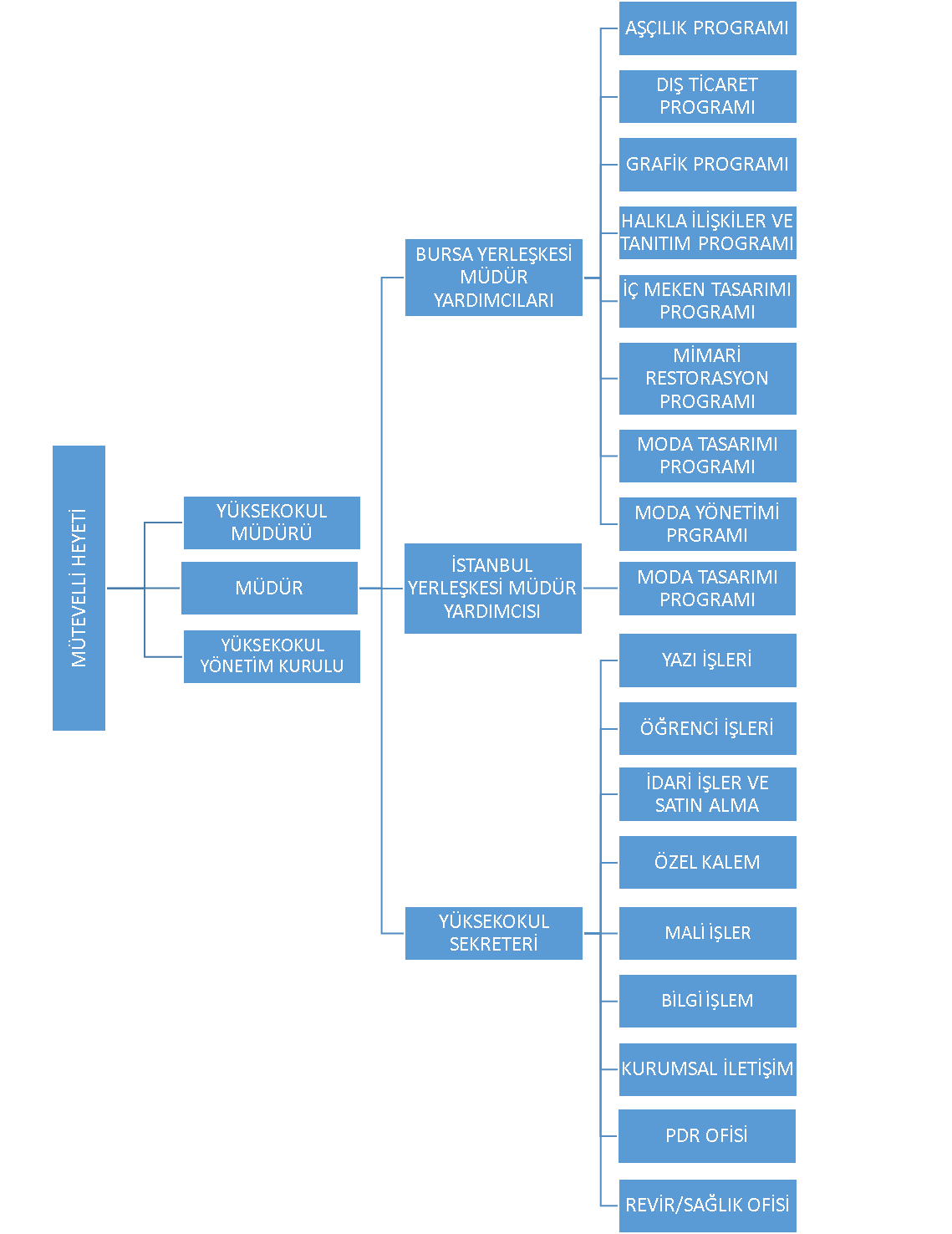 Vizyon, Misyon, Değerler ve HedeflerVizyonumuz T.C. Faruk Saraç Tasarım Meslek Yüksekokulu özgürlükçü eğitim kalitesiyle, tasarım dünyasında saygın ve lider bir eğitim kurumu olmak.Misyonumuz Eğitimdeki evrensel standartlarda eğitimde, kurumsal kimliğimizi sahiplenmiş, ortak insan yaşamına ve etik değerlere saygılı, yaratıcı, teknolojiyi kullanabilen bireyler yetiştirmek.Değerlerimizİnsan odaklılıkÇevreye duyarlılıkKatılımcı yönetim anlayışıHoşgörü Yenilikçi fikirlere açıklıkÇözüm odaklı düşünceÖzgürlükçü düşünceTarafsızlık Temel Amaç ve Hedeflerimiz Çağdaş, yaşanabilir, teknolojik bir yerleşke olmak;bilimsel gelişmeleri takip ederek ileri düzey araştırma faaliyetlerine ağırlık vermek, ulusal ve uluslararası akademik hayatta saygın bir konum elde etmek.Nitelikli ve dinamik eğitim kadrosu ile eğitim seviyesini geliştirmek ve son gelişmeleri sürekli olarak eğitim sistemine eklemek.Toplumsal sorunlara yönelik akılcı ve etkin çözümler üretebilmek.Fikri hür, vicdanı hür, irfanı hür nesiller yetiştirmek.Uluslararası iş birliklerine açık olmak ve bunu yaparken öz benliğini yitirmeden ve kültürel değerlerimize sahip çıkarak çalışmalarımızı geliştirmek.Özgür düşünceyi, yenilikçi yaklaşımları ve girişimleri özendiren bilimsel çalışmalar ortaya koymak ve bu konuda akılcı çözüler ürütmek. Tarafsız, güvenilir, adil, şeffaf ve katılımcı bir yönetim anlayışı ile hareket etmek ve tüm yapıyı bu noktada en verimli şekilde bir araya getirmek.Çevreye duyarlı, toplumsal bilince sahip, paylaşımcı ve ulaşılabilir olmak.Eğitim ve Öğretim Sunan BirimlerimizMeslek Yüksekokulumuzda kayıtlı bulunan öğrenci sayımız 454 kişidir ve eğitim ve öğretim hizmeti sunulan programlarımızın öğrenci dağılımları aşağıdaki tabloda gösterilmiştir. Araştırma Faaliyetlerinin Yürütüldüğü BirimlerimizFaruk Saraç Tasarım Meslek Yüksekokulu Sürekli Eğitim Merkezi (FSSM)Yükseköğretim bünyesinde kurulmuş olan 1 adet Sürekli Eğitim Uygulama ve Araştırma merkezimiz bulunmaktadır. 2547 Sayılı Kanunu’nun 2880 Sayılı Kanun ile 7/d-2; maddesi uyarınca Yök’ ün 09/09/2015 tarihli Yüksek Öğretim Yürütme Kurulu kararı ile kurulmuş ve onaylanmıştır.Merkezin amacı, Meslek Yüksekokulunun ön lisans, programları dışında, kısa ve uzun süreli çeşitli eğitim ve öğretim programları, kurs, seminer ve sertifika programlarını düzenlemek; çeşitli araştırma ve danışmanlık projeleri geliştirmek, Yüksekokul ile özel sektör, kamu kuruluşları ve diğer ulusal ve uluslararası kuruluşlarla işbirliğine dayalı olarak hizmet vermek ve bu etkinlikler aracılığı ile Meslek Yüksekokul’umuzun diğer kurum ve kuruluşlarla olan işbirliğinin gelişmesine, toplum hizmetine sunulan eğitim programlarının geliştirilmesi, yürütülmesi ve koordinasyonuna katkıda bulunmaktır.FSSM Kapsamında Yürütülen Çalışmalar FSSM İdari YapısıÖğr. Gör. Şenay SERVİ Merkez Müdür V. Öğr. Gör. İlker TURANMerkez Müdür YardımcısıÖğr. Gör. Hülya VATANSEVER Merkez Müdür YardımcısıÖğr. Gör. Ganimet SEÇ Üye             Öğr. Gör.  Eda TURANEsin BAYLANÇİÇEK Raportör/Yüksekokul SekreteriFaruk Saraç Tasarım Meslek Yüksekokulu Uluslararası İlişkiler OfisiT.C. Faruk Saraç Tasarım Meslek Yüksekokulu Uluslararası İlişkiler Ofisi, ulusal ve uluslararası alanda işbirliği ve anlaşma süreçlerini yürütür.  Değişim programları dâhilinde yurtdışından gelen ve yurtdışına gidecek olan tüm öğrenci ve öğretim elemanlarının seçme ve yerleştirme süreçleriyle ilgilenir ve bu süreçler boyunca gereken destek ve danışmanlık hizmetini sağlar. Ayrıca başvuru ve kabul işlemleri, vize işlemleri, konaklama sorunları ve olası diğer tüm işlemler ofisin takip konusu kapsamındadır. Faruk Saraç Tasarım Meslek Yüksekokulu Uluslararası İlişkiler Ofisi kapsamında destek sağlanan Erasmus faaliyetleri şunlardır; Hareketlilik Faaliyetleri Erasmus Yoğun Dil KurslarıÖğrenci HareketliliğiÖğrenim hareketliliğiStaj hareketliliğiPersonel HareketliliğiDers verme hareketliliğiPersonel eğitimi hareketliliğiHareketliliğin OrganizasyonuYoğun ProgramlarHazırlık ZiyaretleriAkademik Teşvik Kurulu2017-2018 eğitim-öğretim yılı itibari ile  Faruk Saraç Tasarım Meslek Yüksekokulu’nda görevli öğretim görevlilerine ve araştırmacılara; yaptıkları bilimsel çalışmaların ulusal ve uluslararası düzeyde yayınlanmasını teşvik etmek üzere akademik teşvik programı uygulanmaktadır. Bu nedenle Akademik Teşvik Kurulu oluşturulmuştur. Bu kapsamda akademik personellerimize yönelik gerekli bilgilendirmeler Akademik Teşvik Kurulu tarafından gerçekleştirilmiş ve ilgili geri dönüşler alınarak üst yönetime iletilmiştir. Akademik teşvik başvurusu sürecinde izlenmesi gereken maddeler şu şekilde belirlenmiştir.Teşvikler, başvuru yoğunluğuna bağlı olarak aylık olarak değerlendirilebileceği gibi, 2-3 aylık periyodlarla da değerlendirilebilir.Akademik teşvik başvurularıyla ilgili en önemli hususlardan birisi, son 6 ay içerisindeki bilimsel yayınlarla/ faaliyetlerle ilgili teşvik başvurusunda bulunabileceğidir.Akademik personelimiz, akademik kadroya atandığı tarihten sonraki yayınları için teşvik başvurusunda bulunabilirler.İlgili yayınlarda ve kongre bildirilerinde kişilerin çalıştığı kurum olarak Faruk Saraç Tasarım Meslek Yüksekokulu’nun adının geçmesi gerekmektedir.Kongre teşvik başvurusu kongreden döndükten sonra yapılmaktadır.İlgili makalenin, kitap bölümünün, patent dosyasının, ilgili kongre kapağı ve bildiri özetinin; kongre ulaşım, kayıt ve konaklama harcamalarını gösteren belgelerin fotokopileri ve  elektronik olarak (PDF) cd ortamında teslimleri gerekmektedir. Aksi halde teşvik kapsamına alınmayacaktır. Yapılan çalışmalar çerçevesinde Akademik Teşvik Kurulunca incelenen çalışmalar şunlardır.İyileştirmeye Yönelik ÇalışmalarFaruk Saraç Tasarım Meslek Yüksekokulu daha önce Yükseköğretim Kalite Kurulu tarafından dış değerlendirmeye girmemiştir.KALİTE GÜVENCE SİSTEMİKurumun Misyon, Vizyon ve Hedeflerine Ulaşılmada Kullanılan YöntemlerKalite Komisyonu Yetki, Görev ve SorumluluklarıMeslek Yüksekokulumuzun stratejik planı ve hedefleri doğrultusunda, akademik ve idari hizmetlerin değerlendirilmesi, kalite yönetim sisteminin kurulması, bu kapsamdaki istek ve önerilerin uygulanması ve sürekli iyileştirme çalışmalarının takip edilmesi amacıyla 2015-2016 akademik yıllarında Kalite Yönetimi Komisyonu kurulmuş ve gerekli çalışmalara başlanmıştır. Komisyon kapsamında 2017-2018 yılları arasında Faruk Saraç Tasarım Meslek Yüksekokulu Kalite Komisyonu Yönergesi oluşturulmuştur.Bu kapsamda Faruk Saraç Tasarım Meslek Yüksekokulu Kalite Komisyonun yaptığı çalışmalar şu şekilde sıralanmaktadır.Kaynak taraması yapılmıştır.Komisyon içi görev dağılımları gerçekleştirilmiştir.Strateji ve taktikler doğrultusunda planlamalar oluşturulmuştur.SWOT analizi yapılmış ve ilgili departmanlar bilgilendirilmiştir.Görev tanımları, idari yapısı, organizasyon şemaları oluşturulmuş ve mevcut olan bilgiler revize edilmiştir.Komisyon üyeleri, Yüksekokul Yönetim Kurulu Kararı ile belirlenmiştir. Komisyon üyeleri arasında Faruk Saraç Tasarım Meslek Yüksekokulu Müdür Vekili, Öğrenci Konseyi Temsilcisi, Yüksekokul Sekreteri ve 5 Öğretim Görevlisi bulunmaktadır.Kalite Komisyonu’nun başkanlığını, Meslek Yüksekokulu Müdür Vekili, bulunmadığı zamanlarda Yüksekokul Sekreteri yapar. Komisyon üyelerinin görev süreleri en az iki yıl, öğrenci temsilcilerinin görev süreleri bir yıldır. Görev süresi biten komisyon üyesi tekrar atanabilir. Faruk Saraç Tasarım Meslek Yüksekokulu Kalite Komisyonu yılda en az iki kez olmak üzere, bunun dışında gerek görülmesi halinde başkanın çağrısı veya kurul üyelerinin salt çoğunluğunun yazılı isteği ile toplanır. Toplantı tarihi Başkan tarafından belirlenir.Faruk Saraç Tasarım Meslek Yüksekokulu Kalite Komisyonu üye listesi aşağıdaki gibidir.Faruk Saraç Tasarım Meslek Yüksekokulu Kalite Komisyonunun yetki, görev ve sorumlulukları şu şekilde sıralanabilir.Yüksekokulun stratejik planı ve hedefleri doğrultusunda, eğitim, öğretim ve araştırma faaliyetleri ile idari hizmetlerin değerlendirilmesi ve kalitesinin geliştirilmesi ile ilgili iç ve dış kalite güvence sistemini kurmak, kurumsal göstergeleri belirlemek ve bu kapsamda yapılacak çalışmaları Yükseköğretim Kalite Kurulu tarafından belirlenen usul ve esaslar doğrultusunda yürütmek ve bu çalışmaları Yüksekokul Yönetim Kurulu onayına sunmak.Dış değerlendirme sürecinde gerekli hazırlıkları yapmak, Yükseköğretim Kalite Kurulu ile dış değerlendirici kurumlara her türlü desteği vermek. İç değerlendirme çalışmalarını yürütmek ve kurumsal değerlendirme ve kalite geliştirme çalışmalarının sonuçlarını içeren yıllık kurumsal değerlendirme raporunu hazırlamak ve Yüksekokul Yönetim Kurulu’na Sunmak, onaylanan yıllık kurumsal değerlendirme raporunu Nisan ayı sonunu kadar Yükseköğretim Kalite Kurulu’na bildirmek ve kamuoyuna duyurulmasını sağlayacak şekilde yüksekokulun web sayfasında yer almasını sağlamaktır. Yüksekokulun tüm birim yöneticilerinden yılda en az bir defa stratejik amaç ve hedefler doğrultusunda belirlenmiş olan performans ölçütlerine yönelik gerçekleştirme raporu talep etmek.Kalite yönetimi kapsamında, yönetim gözden geçirme faaliyetlerini yürütmek. Bir önceki akademik yılda kalite yönetimi sistemi kapsamında yürütülen faaliyetleri değerlendirmek ve bir sonraki akademik yıl için iyileştirme ihtiyaçlarını belirlemek.Meslek Yüksekokulu’nun dış değerlendirme yapması durumunda gerekli hazırlıkları yapmak, dış değerlendirici kurum, kuruluş veya kurula her tür desteği vermek.Misyon, vizyon, değerler ve kalite politikasının güncellik durumunu, stratejik performans ölçülerinin izlenmesi amacı ile hazırlanmış stratejik plan raporlarını, iç-dış denetim ve değerlendirme sonuçlarını, önleyici ve düzeltici faaliyetleri, yasal mevzuat değişiklikleri ve bu değişikliklerin kalite yönetim sistemine etkilerini değerlendirmek.Yükseköğretim Kalite Kurulu kararlarını, Meslek Yüksekokulu’nun ilgili akademik programlarına duyurmak, uygulamaları takip etmek, değerlendirmek, meslek yüksekokulu genelindeki çalışmaların uygunluğunu sağlamak ve bu uygulamaların sonuçlarını izlemek.Örnek alınabilecek kalite geliştirme çalışmalarını, ilgili akademik programlar ile paylaşmak.Yükseköğretim Kalite Kurulu’ndan gelen görüş, öneri ve çalışma sonuçlarını değerlendirmek, mevzuata uygunluğunu sağlamak ve karara bağlamak.İç Değerlendirme Süreçleriİç değerlendirme çalışmalarını yürütmek ve buna bağlı olarak iç değerlendirme raporunu hazırlamak, Kalite Komisyonu’nun birincil sorumluluk çerçevesi içerisindedir. Kalite Komisyonu çalışmaları, Kalite Komisyonu Yönergesine göre yürütülmektedir. Komisyon ile ilgili yönergelere ve raporlara meslek yüksekokulumuzun ana sayfasından ulaşılabilmektedir.Ölçme ve İzleme Sistemi (Kurumun Misyon ve Hedeflerine Ulaşma noktasındaki denetleme mekanizmaları)Faruk Saraç Tasarım Meslek Yüksekokulu Kalite Komisyonu ve Kalite Güvencesi kapsamında her yıl öğrenci anketi çalışmaları yapılmakta ve yapılan değerlendirmeler sonucunda akademik birimlerimiz ve eğitim sistemimiz de gerekli düzenlemeler gerçekleştirilmektedir. Yapılan anket çalışmalarına tüm öğrencilerimizin katılımı sağlanmaktadır. Bunun oluşturulması için öğrenci otomasyon sistemi (proliz) kullanılmaktadır.Faruk Saraç Tasarım Meslek Yüksekokulu bünyesinde akademik ve idari kalitenin tesis edilmesine ve kurumsal performansın değerlendirebilmesine yönelik olarak ise “Yıllık Faaliyet ve Eylem Planları”hazırlanmakta ve MYO Yönetim Kuruluna sunulmaktadır.Eylem planlarımız Meslek Yüksekokulumuzun iç ve dış değerlendirme süreçlerinden sonra yapılacak olan iyileştirme eylemlerini, ilgili sorumluları ve zamanlamasını gösteren aksiyon planlarıdır. 2017-2018 Yıllık Faaliyetleri ve EtkinlikleriMeslek Yüksekokulu Yönetim Kurulunca 2014-2018 yıllarını kapsayan ve uygulamaya koyulan Stratejik Planda büyüme hedeflerimiz belirlenmiştir. Stratejik planın oluşturulmasında paydaşların görüşlerine başvurulmuştur. Söz konusu stratejik plan Meslek Yüksekokulumuzdaki her türlü faaliyet için esas alınmıştır. Her yılın sonunda yapılan değerlendirmeler ve incelemeler sonucunda ilgili programların amaçlanan hedefleri gerçekleştirip gerçekleştiremedikleri hususunda meslek yüksekokulu üst yönetimi bilgilendirilmiştir.Mevcut stratejik planın 2018 yılı itibari ile süresi dolacağı için, Kalite Komisyonumuz tarafından yeni bir stratejik plan hazırlama süreci başlatılacaktır. Belirlenen misyon ve hedeflenen vizyona uluşmak üzere mevcut stratejik plan güncellenerek 2019-2023 hedefleri ve stratejik planı şekillendirilecek ve performans göstergeleri belirlenecektir.Dış DeğerlendirmeFaruk Saraç Tasarım Meslek Yüksekokulumuz şu ana kadar bir dış değerlendirme sürecinden geçmemiştir.Geleceğe Yönelik Süreçlerin İyileştirilmesiFaruk Saraç Tasarım Meslek Yüksekokulu, Yükseköğretim Kurumu, Kurum İç ve Dış Değerlendirme toplantısının ardından 2017-2018 yılları arasında ilgili kalite belgelerini almak ve bu anlamda gelişmeleri takip edebilmek için araştırma faaliyetlerine başlamıştır. Bu noktada Meslek Yüksekokulu Yönetim Kurulu bilgilendirilmiştir ve gerekli belgelerin alınması hususunda çalışmalara en yakın zamanda başlanacaktır.Meslek Yüksekokulumuzda yabancı dil öğretiminde Uluslararası standartların sağlanması için öğrencilerinin Erasmus hareketliliği ve yurt dışı eğitimleri kapsamında ücretsiz 8 haftalık dil kursu programları yürütülmektedir.Öğrenme sürecinin daha etkin yürütülmesini sağlamak amacıyla öğrenci otomasyon sistemi kullanımını yaygınlaştırmak planlanmaktadır. Bu noktada ders notlarının sunum haline getirilip, öğrencilerin istedikleri yerden ulaşabilmeleri için öğrenci otomasyon sistemine girişleri teşvik edilmektedir. Yüksekokulumuzun yürütülen tüm akademik faaliyetlere ilişkin öğrenci danışmanlığı sisteminin iyileştirilmesi planlanmaktadır. Bu süreçte tüm öğrencilerimizin danışmanları ile birebir iletişim halinde olmaları yönünde gerekli yönlendirmeler yapılmaktadır.Faruk Saraç Tasarım Meslek Yüksekokulu Kalite PolitikamızFaruk Saraç Tasarım Meslek Yüksekokulu’nun tüm süreçlerini kapsayacak şekilde tanımlı ve ilan edilmiş olan Kalite politikası mevcuttur.  Tüm kurum politikaları, kalite çalışmaları ve tüm yönergeleri Faruk Saraç Tasarım Meslek Yüksekokulu resmi internet sitesi aracılığı paylaşılmaktadır. Faruk Saraç Tasarım Meslek Yüksekokulu’nun kalite politikası aşağıda belirtildiği gibidir.Vizyon, misyon, amaç ve hedefleri doğrultusunda verimli, rekabet koşullarına ayak uydurabilen, performans odaklı, uluslararası tanınırlığı ve saygınlığı sağlayacak, iç ve dış paydaşları ile bütüncül yapıda ve yürüttüğü tüm süreçleri daima iyileştirerek değişim ve gelişim odaklı sürekliliği sağlamak,Meslek etiğine bağlı, toplumsal ihtiyaçlara yönelik gelişmeleri takip eden, farklı bakış açıları ile mesleki yaklaşımları destekleyen ve geliştiren, alanında nitelikli meslek elemanı yetiştirmek,Gelişen ve değişen bakış açısı ile beklentilerin ötesine geçen, kurum kültürüne bağlı saygın ve ahlaki yapıya uygun, girişimci ve yenilikçi yaklaşımlarla sürdürülebilirliği sağlamak kalite politikamızdır.Yapılan etkinler ve faaliyet raporları, eğitim öğretim tercih oranları, mesleki iş birlikleri DGS sınavına kazandırdığı öğrenci sayısı ile okulumuz kalite politikalarını desteklediğini göstermektedir.Faruk Saraç Tasarım Meslek Yüksekokulu kalite politikaları ve eğitim faaliyetleri kapsamında mesleki iş birlikleri gerçekleştirmektedir. Bu sayede mezun olacak öğrencilerine yönelik olarak staj imkânları ve eğitim olanakları sağlamakta ve mesleki yeterliliklerini kazanmalarında öncülük etmektedir. Aşağıda bu kapsamda yapılan staj protokolleri ve iş birliktelikleri gösterilmektedir.Faruk Saraç Tasarım Meslek Yüksekokulu dış paydaşlarını ve staj protokollerini belirlerken öncelikle bölüm ve program ihtiyaçlarını, mesleki alt yapıyı ve öğrencilerin bu anlamdaki beklentilerini temel almaktadır. Yapılan incelemeler ve alınan başvurular sonucunda kurum içi paydaşlar (idari personel ve akademik personel) bilgilendirilmekte ve alınacak kararlar bu doğrultuda belirlenmektedir. Böylelikle dış paydaşlarla (protokol ve staj imkânı hakkında) iletişime geçilmekte ve gerekli düzenlemeler ve anlaşmalar gerçekleştirilmektedir.Kurum içi paydaşlar ile (akademik personel ve idari personel) iki haftada bir toplantılar gerçekleştirilmekte, yapılan toplantılarda tüm sorun ve öneriler görüşülmekte ve tutanak halinde üst yönetime teslim edilmektedir. Böylelikle yapılacak ve yapılmak istenen tüm iç ve dış faaliyetler bütünlük içinde ve tüm programların bilgisi dâhilinde gerçekleştirilmektedir. İç paydaşlar ile ilgili olarak öğrenci konseyi faaliyetlerini sürdürmekte ve bu doğrultuda okul yönetimi ve akademik birimlerin desteği verilmektedir. Okul tarafından verilen imkânlar dâhilinde bir öğrenci konseyi odası oluşturulmuştur. Konsey idari ve akademik birimler tarafından yakından takip edilmekte ve öğrenci beklenti ve istekleri konsey üzerinden yürütülmektedir. Her hafta gerçekleştirilen öğrenci konseyi toplantılarında alınan kararlar üst yönetime ve idari kadroya iletilmekte ve faaliyetler bu şekilde şekillendirilmektedir. C. EĞİTİM VE ÖĞRETİM Programların Tasarımı, Onayı ve İzlenmesiProgramların eğitim amaçlarının belirlenmesinde ve eğitim programlarımızın organize edilmesinde program yeterlilikleri doğrultusunda hareket edilmektedir. Bu süreç gerçekleştirilirken her program kendi içinde ve programlar arasında tüm akademik birimlerin görüşleri alınarak ve dış paydaşların görüşleri de düşünülerek hazırlanmakta ve gerçekleştirilmektedir.Meslek yüksekokulumuzda yürütülen tüm programlarımızın ilk tasarımı sırasında ve güncel tutulmasında periyodik olarak, iç ve dış paydaş katkılarının sağlamak amacıyla öğrenci, mezun ve işveren anketleri yapılmaktadır. Ayrıca zorunlu staj kapsamında öğrenci ve iş yeri ziyaretlerimizde, yüz yüze görüşmeler ile sektörel gelişmeler takip edilmekte; ders kapsamları ve öğrenci yönlendirmelerimiz bu görüşler doğrultusunda gerekli olduğunda revize edilmektedir. Öğretim programlarımızın yeterlilikleri, programın tasarımı aşamasında, Türkiye Yükseköğretim Yeterlilikler Çerçevesiyle (TYYÇ) ile ilişkilendirilmektedir. Ayrıca yürütülen programların yeterlilikleriyle, ders öğrenme çıktıları arasında ilişkilendirme yapılmakta ve program bazında her ders için öğrenme çıktıları ile program amaçlarına katkılarını gösteren ders/program yeterlilikleri matrisleri oluşturulmaktadır. Öğrenme programlarının tasarlanmasında Eğitim Öğretim Yönetmeliği çerçevesinde; Eğitim Öğretim Komisyonu çalışmaları sektör bazlı görüşmeler yapılarak sürdürmektedir. Güncellenen otomasyon programlarımız, öğrenci otomasyon sistemine girilmekte ve bu sistemle entegre olarak yüksekokulumuz resmi internet sisteminde bulunan ilgili sekmede kamuoyu ile paylaşılmaktadır. (Ref.1; Faruk Saraç Tasarım Meslek Yüksekokulu Program Yeterlilikleri Erişim: http://www.faruksarac.edu.tr/Sayfa/Info/84Programların Sürekli İzlenmesi ve GüncellenmesiFaruk Saraç Tasarım Meslek Yüksekokulu, Eğitim programlarının sürekli ve düzenli değerlendirilerek etkinliklerinin artırılması, mesleki bilgilerin güncel tutulmasının sağlanması hedefi doğrultusunda “Yeni program açılışında ilgili sektörün personel ihtiyacına ilişkin nitelik ve nicelik analizini yapmak, Programların eğitim amaçlarının, yeterliliklerinin ve müfredatlarının oluşturulmasında iç ve dış paydaşların görüşünün alınmasını sağlamak hedefi ile hareket etmektedir.  “Eğitim programlarına ilişkin iç ve dış paydaşlardan, düzenli olarak geri bildirim alınmasını sağlamak üzere çalışmalar yapılmaktadır.  Programların gözden geçirilmesi ve güncellenmesi süreci akademik yıl öncesi yapılan akademik kurul çalışmalarında görüşülmekte olup sektör ve mezun dönütlerine göre gerektiğinde güncellenmektedir. Faruk Saraç Tasarım Meslek Yüksekokulu mezunlarının sektörde istihdam olmalarına ve dış paydaşlardan alınan dönütlere göre programlar güncellenmektedir. Program güncelleme süreci eğitim-öğretim komisyonun oluşturduğu sektör uzmanlarından oluşan alan komisyonlarınca yapılmaktadır.Program çıktılarına ulaşıp ulaşılmadığı ile ilgili Kariyer Merkezi kurma çalışmaları başlatılmış olup bu süre zarfına kadar staj ve işbirliği komisyonunca yürütülmüştür.  Öğrenci Merkezli Öğrenme, Öğretme ve DeğerlendirmeFaruk Saraç Tasarım Meslek Yüksekokulu’nda verilen derslerin kredilerinin hesaplanmasında öğrencinin iş yükü dikkate alınmakta, AKTS ( Avrupa Kredi Transfer ve Biriktirme Sistemi ) kullanılmaktadır. Öğrenci iş yükü, ortalama bir öğrencinin, aldığı dersin çıktılarını elde etmek için, öğrenme aktivitelerine ayırdığı zaman olarak tanımlanmıştır. Başarının ölçülmesi ve değerlendirilmesi için yapılan sınavlar, projeler ve sunumlar vb. iş yükleri AKTS ile öğrencilerin uygulamaları ve stajların iş yükleri belirlenmekte ve programların toplam iş yüklerine dahil edilmektedir. Her dersin iş yükü bilgisi her akademik yıl başında öğrenci işleri otomasyon sistemine ve web sayfamızdaki program alanlarına eklenmektedir. Öğretim elemanları ve öğrenciler iş yükü hesaplamalarını bu web sayfamızdan ve öğrenci işleri otomasyonundan takip edebilmektedirler.Hesaplamalar, Eğitim öğretim planlamasının yapıldığı Eğitim-Öğretim komisyonu tarafından yapılmakta olup yurt içi, yurt dışı benzer programların hesaplamaları ve sektörel deneyimler sürece referans olmaktadır.Programların yürütülmesinde öğrencilerin aktif rol almalarını sağlamak üzere, her akademik dönemde, öğrenci memnuniyetini ölçmeye yönelik anket yapılmaktadır. Anket sonuçları doğrultusunda, yürütülen faaliyetlerdeki aksamalar ve iyileşmeye açık alanlar tespit edilmekte, gerekli hareket planları hazırlanmakta ve uygulanmaktadır. Öğrencinin Kabulü ve Gelişimi, Tanıma ve SertifikalandırmaYüksekokulumuz programlarına kabul aşamasındaki tüm süreçler ÖSYM tarafından yürütülmektedir. ÖSYM’de belirtilen puan sistemindeki dağılıma göre öğrenci alımı gerçekleştirilmektedir. Merkezi sınav sisteminden alınan ilgili puan türü sıralamasında başarı gösteren ve ayrılan kontenjanlara yerleşmeye hak kazanan öğrenciler okulumuzda eğitim almaya hak kazanmaktadır.Eğitim Öğretim KadrosuYüksekokulumuz bünyesinde eğitim - öğretim sürecini etkin şekilde yürütebilecek sayıda ve nitelikte kadrolu ve görevlendirme ile çalıştırılan akademik personel bulunmaktadır. Yüksekokulumuzda öğretim elemanı görevlendirmeleri;a) Öğretim Üyesi Dışındaki Öğretim Elemanı Kadrolarına Naklen veya Açıktan Yapılacak Atamalarda Uygulanacak Merkezi Sınav İle Giriş Sınavlarına İlişkin Usul ve Esaslar Hakkında Yönetmelik” hükümlerine göre yapılan atamalar, b) DSÜ olarak sektörden yapılan görevlendirmeler, c) Resmi kurum ve kuruluşlardan görevlendirmeler biçiminde yapılmaktadır. Vakıf meslek yüksekokulu statümüz, akademik yükseltme kriterleri belirlememize izin vermemektedir. 2547 sayılı kanun çerçevesinde yükseltme kriterleri uygulanmaktadır. Akademik kadronun işe alınması, atanma ve görevlendirilmesinde açık ve objektif süreçler takip edilmektedir. Faruk Saraç Tasarım Meslek Yüksekokulu Öğretim Elemanı ders görevlendirmelerinde Öğretim elemanlarının güncel cv, diploma, çalışma belgesi, transkript, sertifika, proje çalışmaları gibi bilgileri ile eğitim-öğretim kadrosunun yetkinlikleri ile ders içeriklerinin örtüşmesi önem arz etmekte olup görevlendirmeler bu eşleştirmeye göre yapılmaktadır. Eğitim - öğretim kadrosunun mesleki gelişimlerini sürdürmeye ve öğretim becerilerini geliştirmeye yönelik ilk adım öğretim elemanlarının, yüksek lisans ve doktora çalışmaları desteklenmesi, öğretim elemanlarının mesleki deneyim kazanmalarının sağlanmasıdır. Öğretim elemanlarının eğitsel performansları öğrencilere uygulanan anketler ve performans değerlendirme sistemi aracılığıyla yapılmaktadır. Yüksekokulumuz eğitim öğretim kadrosunda süreklilik bulunmaktadır. Tam zamanlı akademik kadronun bir sonraki seneye devri son üç yıldır yaklaşık olarak % 90 oranında gerçekleşmektedir.Kurumda dışarıdan ders vermek üzere öğretim elemanı seçimi kurumdaki öğretim elamanlarının dışında sektörel uzmanlık gerektiren süreçlerde davet edilen öğretim elemanının eğitim, sektör tecrübesi ya da akademik kariyeri belirleyici olmaktadır.  Meslek Yüksekokulu olmamız nedeniyle sektörün öncüleri ile dernekler, birlikler, iş toplulukları ve üniversiteler ile görüşmeler yapılmakta ve dışarıdan ders verecek öğretim elemanları belirlenmektedir.Öğrenme Kaynakları, Erişebilirlik ve DesteklerMeslek YüksekokulumuzFabrikay-ı Hümayun binasının restorasyonu ile eğitim-öğretime başlamış olduğu için öğrencilerin kullanımına yönelik tesis ve alt yapılar konusunda kısıtlı olsa da, öğrencilerimizin hizmetine sunulmuş olan oyun salonu, tiyatro salonu, öğrenci klüpleri salonu, yemekhane, kantin, mescid ve revir bulunmaktadır. Ayrıca öğrencilerin kullanımı için Büyükşehir Belediyesi ile yapılmış sportif alanların kullanımına dair protokolümüz bulunmaktadır.Öğrencilerin sosyal, kültürel ve sportif gelişimine yönelik öğrenci topluluklarının da dahil edildiği gezi, spor turnuvaları ve sosyal sorumluluk başta olmak üzere çeşitli organizasyonlar düzenlenmektedir. Faruk Saraç Tasarım Meslek Yükseokulu Rehberlik Ofisinde öğrencilere rehberlik/mesleki rehberlik  ve psikolojik danışma hizmetleri sunulmaktadır. Ofis çalışmaları bireysel ve gruplar halinde planlanmakta olup seminer, oyun terapileri, film çözümlemeleri başta olmak üzere çeşitli yöntemler uygulanmaktadır. Kurumumuzda özel yaklaşım gerektiren engelli öğrenciler, Yükseköğretim Kurumları Engelliler Danışma ve Koordinasyon Yönetmeliği uyarınca Yüksekokulumuz bünyesinde kurulmuş olan Engelli Öğrenci Birimi tarafından takip edilmektedir. Kayıt sürecinde bilgi formları ile bilgileri toplanan engelli öğrenciler danışmanlar ve koordinatörler tarafından yönlendirilmekte, öğrenim kaynaklarından tam olarak faydalanabilmeleri sağlanmaktadır.Yıllık bütçenin öğrenim kaynakları ve öğrencilere sunulan destekler açısından dağılımına Faruk Saraç Tasarım Meslek Yüksekokulu bünyesinde yer alan kurullarda karar verilmektedir.Ç. ARAŞTIRMA, GELİŞTİRME VE TOPLUMSAL KATKIKurumun Araştırma Stratejisi ve Hedefleri; Kurumun mevcut araştırma faaliyetleri üniversitenin vizyon, misyon ve diğer ana hedefleriyle senkronize olacak şekilde tasarlanmaktadır. Bu doğrultuda oluşturulan strateji ve hedeflere aşağıda yer verilmiştir.Üniversite-sanayi işbirliğini destekleyecek bölgesel, ulusal ve uluslararası kalkınma çerçevesinde ilişkileri güçlendirmek ve uygulanabilir sonuçların sanayiye aktarımını hızlandırmak, Yüksekokuldaki akademik ve bilimsel faaliyetlerin projecilik anlayışıyla yürütülmesini sağlamak,Ulusal ve uluslararası proje ve programların teknik destek ihalelerine başvurmak, ihale dosyalarını hazırlamak,Yüksekokulun sosyal, bilimsel ar-ge proje faaliyetlerini nitelik ve nicelik yönünden artırmaktır.Mevcut altyapımızı etkin kullanarak geliştirebilmekBilginin dış paydaşlarla buluşmasını sağlayarak en üst düzeyde değere dönüştürülmesini sağlamak.Öğretim elemanlarını proje yazma konusunda teşvik etmek,Öğretim elemanlarına, proje hazırlama ve uygulama aşamasındaki teknik konularda destek vermek,Proje yönetimi konusunda birimlerde seminer ve bilgilendirme toplantıları düzenlemek,Proje yazımı ve yönetimiyle ilgili ulusal ve uluslararası kuruluşlar ile iş birliği yapmak,Araştırma ve uygulama çalışmaları sonunda konu ile ilgili bilimsel yayın yapmak,Sanayi kuruluşlarından gelen istek ve önerileri değerlendirerek, yeni çalışma konularını gündeme getirmek ve akademisyenleri bu kapsamda projeler hazırlamaya teşvik etmek,Faruk Saraç Tasarım Meslek Yüksekokulu Stratejik Planı çerçevesinde kurulan Faruk Saraç Tasarım Meslek Yüksekokulu Akademik Komisyonu, Faruk Saraç Tasarım Meslek Yüksekokulu Kalite Komisyonu, Faruk Saraç Tasarım Meslek Yüksekokulu Uluslararası İlişkiler Ofisi ve Faruk Saraç Sürekli Eğitim Uygulama ve Araştırma Merkezi koordineli olarak hizmet vermektedir. Bu kapsamda;Kurumumuzda akademik çalışmalara kongre, sempozyum, konferans vb. her akademik yılın başında bütçe ayrılmaktadır. Erasmus+ programı kapsamında personel hareketliliği faaliyetleri araştırma ve geliştirme süreçlerine fayda sağlayacak şekilde organize edilmektedir.Ar- ge faaliyetlerini desteklemek üzerine FSTMYO Kalite Komisyonu oluşturulmuştur.Akademik ve idari personelimizin eğitim, konferans ve seminerlere katılımının desteklenmesi üzerine FSTMYO Akademik Teşvik Yönetmeliği oluşturarak faaliyete geçirilmiştir.Ar-ge faaliyetlerinin tek bir çatı altında toplanarak etkin yönetilebilmesi amacıyla Sürekli Eğitim Uygulama ve Araştırma Merkezi olan FSSEM,  09.09.2015 Tarihli Yükseköğretim Yürütme Kurulu Kararı İle 2547 sayılı Yükseköğretim Kanunu’nun, 2880 Sayılı Kanun ile  7. Maddesinin (d) fıkrasının 2. Bendi uyarınca, Vakıf Meslek Yüksekokulumuz olan T.C. Faruk Saraç Tasarım Meslek Yüksekokulu'na bağlı olarak kurulmuştur.Araştırma – geliştirme süreçleri ile ilgili yapılan çalışmaların tamamı kurumumuzun web sayfası ve sosyal medya hesapları üzerinden paylaşılarak yaygınlaştırılması amaçlanmaktadır. Görevli ve öğretim elemanlarına yaptıkları bilimsel çalışmaların ulusal ve uluslararası düzeyde yayınlanmasını teşvik etmek üzere akademik teşvik programı uygulanmaktadır. Bilimsel yayın teşvik esasları ve miktarları Mütevelli Heyeti tarafından belirlenmektedir.Kurumun Araştırma Kaynakları;Ayrıca Uluslararası İlişkiler Ofisi tarafından Erasmus+ kapsamında oluşturulan KA103 Personel Hareketliliği faaliyetlerine ilişkin hibe talebinde bulunularak Türkiye Ulusal Ajansı tarafından onay verilen kadrolar doğrultusunda ödenek alınmaktadır. Uluslararası İlişkiler Ofisi tarafından her yıl oluşturulan Erasmus+ KA103 projeleri kapsamında akademik ve idari personellerimiz Avrupa Birliği tarafından fonlanarak kabul edilen kontenjan çerçevesinde yurt dışındaki eğitimlere katılmaları sağlanmaktadır. Kurumumuzda görev yapan personelimize her yıl belirli aralıklarda bilgilendirme toplantıları gerçekleştirilmektedir. Yapılan toplantılar kapsamında araştırma çalışmaları için üniversite dışı fonlamaların hibe koşulları ile ilgili bilgilendirme yaparak, öğrenmek istedikleri süreçler hakkında soru sorarak  bilgi alabilmeleri sağlanmaktadır.Kurumumuzda, araştırma faaliyetlerinin etik kurallara uygun olarak yürütülmesini sağlamak için alanına göre üç farklı etik kurul oluşturulmuş ve öğretim üyelerince gerçekleştirilecek bilimsel faaliyetlerde kurul onayı alınmasının ön şart olduğu beyan edilmiştir.Kurumun Araştırma Kadrosu; Faruk Saraç Sürekli Eğitim Uygulama ve Araştırma Merkezinde, Akademik Teşvik Kurulumuzda 3’er akademisyenimiz görev almaktadır ve FSTMYO Uluslararası İlişkiler Ofisi’nde görev yapan 2 personelimiz bulunmaktadır. Meslek Yüksekokulumuz araştırma performansını sürekli olarak takip etmekte, kurum hedeflerine ulaşması için yeni hedefler geliştirmektedir.Her yıl çeşitli programlarımız tarafından Lise ve Üniversiteler arası akademik ve sanatsal yarışmalar düzenlenmektedir. Yarışmalar kapsamında değerlendirme jürileri oluşturularak kurum içi ve dışından alanında uzman isimlerden destek alınmaktadır. Yarışmada dereceye giren adaylar ödüllendirilerek yarışma çıktılarının okulumuz web sayfası ve sosyal medya hesapları üzerinden paylaşılması sağlanmaktadır.Kurumun Araştırma Performansının İzlenmesi ve İyileştirilmesi; Erasmus+ Personel Hareketliliği kapsamında eğim alan personellerimiz, iş geliştirme süreçleri adına aldıkları eğitim ile ilgili bir rapor hazırlamaktadır. Raporlar incelenmesi sonrasında hareketlilik faaliyetinden faydalanan personelin edindiği bilgi ve tecrübeleri ilgili konulardaki çalışma arkadaşları ile paylaşması sağlanmaktadır.Akademik teşvik yönergesine uygun olarak her yıl Ocak ve Temmuz aylarında olmak üzere yılda iki kez başvurular kabul edildikten sonra izlenmesi gereken süreçler tamamlanıp Mütevelli Heyetinin onayına sunulmaktadır. Akademik Teşvik Yönetmeliği çerçevesinde teşvik edilen bilimsel faaliyetler kalite ölçütüne göre maddi ve manevi ödüllerle desteklenmektedir. Ödüllendirilen araştırmacılar tüm MYO personeline duyurulmakta ve sosyal kabul ve onurlandırma ile araştırma faaliyetlerinde devamlılık sağlanması amaçlanmaktadır.Erasmus+ kapsamında katılım gösterilen eğitimler Ulusal Ajans tarafından değerlendirmeye tabi olup değerlendirme sonuçları ilgili kurumlar ile paylaşılmaktadır. D-YÖNETİM SİSTEMİYüksekokulumuz temel idari yapılanması mevzuata uygun bir şekilde oluşturulmuştur. İdari birimlerin, görev, yetki ve sorumlulukları belirlenmiş, yürütülen bütün operasyonel süreçler tanımlanmış, bu süreçlerin sorumluları atanmış, organizasyon yapısında hiyerarşik pozisyonu belirlenmiş, o süreçlerde yapılan işlerin kimler tarafından ne zaman ve nasıl yapılacağı ilgili çalışma tanımlanmıştır.İdari birimlerin, görev, yetki ve sorumlulukları Faruk Saraç Tasarım Meslek Yüksekokulu Ana Yönetmeliği ile tanımlanmıştır. http://faruksarac.edu.tr/Content/DosyaGalerisi/Ana%20Y%C3%B6netmelik_20171107.pdf Faruk Saraç Tasarım Meslek Yüksekokulu, bir vakıf meslek yüksekokulu olması nedeniyle 5018 sayılı Kamu Mali Yönetimi ve Kontrolü Kanunu hükümlerine tabi değildir. Bu nedenle, iç kontrol uyum eylem planı bulunmamaktadır. Bununla birlikte, Yüksekokulumuzun kaynaklarının etkili ve verimli bir şekilde yönetilmesi ve hesap verebilirliğinin sağlanması amacı ile bütçelerinin hazırlanması, uygulanması tüm mali işlemlerin muhasebeleştirilmesi, raporlanması aşamalarında iç ve dış kontrol sistemleri kurulmuştur.Mütevelli Heyeti ve Yönetim Kurulu arasında yetki dağılımı Faruk Saraç Tasarım Meslek Yüksekokulu Ana Yönetmeliğinde belirtildiği gibidir. Akademik ve İdari konularda yetki kullanma ve karar alma dengesi Yönetim Kurulu açısından gözetilmektedir. http://faruksarac.edu.tr/Content/DosyaGalerisi/Ana%20Y%C3%B6netmelik_20171107.pdfKaynakların YönetimiFaruk Saraç Tasarım Meslek Yüksekokulunda İnsan Kaynakları süreçleri aşağıdaki şekilde gerçekleşmektedir. İşe alım süreçleri Yüksekokul tarafından kadro sayılarının belirlenmesi ile başlamaktadır. İlgili kadrolara yapılan başvurular incelenip uygun görülen kişi/kişiler, aksi bir durum belirtilmedikçe, Yüksekokul Müdürü ile Yüksekokul Sekreterinin onayıyla Mütevelli heyetine sunulur. Atama onayları yapılan personelin SGK ve sözleşme işlemleri tamamlanır. İdari ve destek personel kadrosu için atamaları yapılır.Akademik kadro yönetimi konusu Eğitim – Öğretim bölümünde anlatılmıştır.İdari ve destek personelin yetkinlik, bilgi ve becerilerinin üstlendikleri ve üstlenecekleri görevlerle uyumunu sağlamaya yönelik çalışmalar istihdamın başlangıcından sonuna kadar çeşitli aşamalarda gerçekleştirilmektedir. Kişinin talip olduğu işe ilişkin teknik bilgi ve becerisini ise alım sürecinde gerekli sertifika ve belgelerle belgelendirilmesi istenmektedir. İşe başladıktan sonra başka teknik beceriler gerektiren projeler olması halinde çalışanlar bu becerileri edinmek üzere kurslara gönderilmektedir.Yüksekokulumuzun kullanımında bulunan taşınır ve taşınmaz kaynakların yönetimi İdari ve Mali İşler birimleri tarafından yürütülmektedir. Yüksekokulumuzda taşınır taşınmaz kaynakların yönetiminde tüm malzeme ve taşınmazların verimli bir şekilde kullanımı hedeflenmiştir. Planlanan inşaat - tadilat ve tesis yapımları stratejik planda yer almakta ve gerçekleşme raporlarında tamamlanma durumları İdari ve Satın Alma birimleri ile takip edilmektedir.Faruk Saraç Tasarım Meslek Yüksekokulu mali kaynak yönetimi, Stratejik Plan hedefleri doğrultusunda yıllık olarak hazırlanan ve Mütevelli Heyeti tarafından onaylanan bütçe ile yapılmaktadır. Tüm faaliyetler akademik yıl temelinde planlanmakta, harcamalar onaylanan bütçeye uygun olarak yıl içinde gerçekleştirilmektedir.Bilgi Yönetimi SistemiOkulumuz yönetim faaliyetleri ve operasyonel faaliyetlerin etkin yönetimi, koordinasyonu ve kontrolü için verilerin analiz edilerek yönetilmesine dayalı bir yapı içinde çalışmaktadır. 2016-2017 eğitim-öğretim yılı itibariyle Faruk Saraç Tasarım Meslek Yüksekokulu Elektronik Belge Yönetim Sistemi olan EBYS yi kullanmaktadır.Kullanmakta olduğumuz öğrenci işleri otomasyonu Proliz,  öğrencilerin demografik bilgilerini, gelişim ve başarı oranlarını veri olarak kaydetmekte ve raporlayabilmektedir. Anket oluşturma, uygulama ve raporlama iş ve işlemleri yine öğrenci işleri yazılımının ilgili modülleri kullanılarak gerçekleştirilmektedir. Kurumsal hafızayı korumak ve sürdürülebilirliği sağlamak için teknik at yapının yanında sürekli yedekleme işlemleri Bilgi İşlem birimi çalışanlarınca yapılmaktadır. Kurum Dışından Tedarik Edilen Hizmetlerin KalitesiFaruk Saraç Tasarım Meslek Yüksekokulu alımlarının uygunluğu ve kalitesi, alımı talep eden birim ve muayene komisyonu tarafından kontrol edilmekte ve takip edilmektedir.Uzun süreli tedarikte, her teslimat, önceden belirlenen alım kriterlerine ya da alım sözleşmelerine göre değerlendirmeye tabi tutulmaktadır. Sözleşmeler, satın alma süreci içerisinde hazırlanan, Teknik Şartnameye bağlı kalınarak yapılmaktadır. Garanti suresi ve sözleşme ile bazı durumlarda teminat belgesi ile hizmetlerin uygunluğu ve kalitesi güvence altına alınmaktadır.Kamuoyunu BilgilendirmeOkulumuz, yürütmekte olduğu her tür faaliyet hakkındaki bilgileri açık, doğru, güncel ve kolay ulaşılabilir şekilde web sitesi ve tanıtım broşürleri aracılığıyla yayımlayarak kamuoyu ile paylaşmaktadır. www.faruksarac.edu.trYönetimin Etkinliği ve Hesap VerebilirliğiOkulumuz yönetim ve idari kadroların verimliliğini ölçmeye yönelik kurumsal performans sistemi geliştirmiştir. Halen yürütülmekte olan kalite yönetim sisteminin verimliliği ise yine kalite yönetim sistemi içinde tanımlanmış olan iç denetim uygulamaları, düzeltici ve önleyici faaliyet uygulamaları, yönetimin gözden geçirme toplantıları, veri analizleri ve uygun olmayan hizmetlere yapılacak işlemleri tanımlayan prosedürlerle ölçülmektedir. Ayrıca yönetim ve idarenin kurum çalışanlarına ve genel kamuoyuna hesap verebilirliğine yönelik bir politika belirlemiştir. Bu politika aşağıda verildiği gibidir: “Kurumumuz, yasalar çerçevesinde yürüttüğü faaliyetleri ile ilgili çalışanlarına, kamuoyuna ve devletine karşı her türlüğü sorumluluğu ve hesap verilebilirliği temel ilke edinmiştir.”Sonuç ve Değerlendirme Okulumuzda yürütülen faaliyetlerin etkin ve amacına uygun olarak gerçekleştirilmesi için sürekli iyileşme ve sürekli gelişme ilkeleri ile çalışmalarımızı sürdürmekteyiz. Okulumuzun faaliyetlerini daha bilimsel ve objektif değerlendirebilmek, güçlü yönlerimizi, zayıf yönlerimizi, önümüzdeki fırsatları ve olası tehditleri tespit etmek için anket çalışmaları ve SWOT analizi çalışmaları yapılmıştır.Yüksekokulumuzda kalite çalışmalarına büyük önem verilmekte olup Kalite El Kitabı oluşturulmuştur. Kalite sisteminin kurumsal kültür haline getirilmesi yönünde sistem geliştirme ve eğitim faaliyetlerimiz devam etmektedir.Yüksekokulumuzda faaliyet gösterdiğimiz tüm alanlarda yeterliklere dayalı öğretim programları oluşturulmuştur.2018 – 2019 eğitim-öğretim yılında tüm programların akreditasyonlarının başlanması hedeflenmiştir.Hızlı idrak edebilen, karar verebilen ve uygulayabilen kurum kültürünün varlığı, Demokratik ve katılımcı yönetim anlayışı tüm kurumca benimsenmtir.Öğretim kadrosunun hem akademik olarak yetkin hem de sektör deneyimine sahip elemanlardan oluşması sağlanmıştır.Öğrenci odaklı yönetim anlayışı benimsenmiştir.Deneyimli ve bilgili idari kadro yapılanması oluşturulmuştur.Kalite yönetim sisteminin kurulmuş ve çalışanlar tarafından benimsenmiştir.Sektörel işbirlikleri sayesinde, öğretim programlarının içerikleri ihtiyaca yönelik olarak hazırlanmış ve güncel kalmaları sağlanmıştır.Teori ile uygulamanın birleştirilebildiği uygulamaya dönük eğitimin birçok alanda verilebiliyor olması sağlanmıştır.Öğrencilerinin uygulamalı öğrenim görebilmelerine imkân tanıyan laboratuvar, atölye vb. eğitim alanları kurulmuştur.Programlarımızın, öğrencilerimizin iş hayatında ihtiyaç duyacakları sertifika, lisans eğitimlerine sahip olmalarına yönelik çalışmalar yürütülmektedir.Eğitim verilmekte olan sektörlerin önde gelen kurum ve kuruluşları ile eğitimde ve istihdamda işbirliği protokolleri yapılmıştır.Sürekli Eğitim Merkezi aracılığı ile bölgemiz toplumunun ihtiyaçlarına göre çeşitli eğitimler düzenlenmekte ve alt yapısı oluşturulmaktadır. Meslek Yüksekokulu AdıFaruk Saraç Tasarım Meslek YüksekokuluKuruluş Tarihi16.02.2010Açık AdresKocanaip Mahallesi Kaplıca Caddesi No:3 16060 Osmangazi/BURSAKurumsal Web Adresiwww.faruksarac.edu.trKurumsal E-posta Adresiinfo@faruksarac.edu.trTelefon Numarası+90 (224) 220 5454 Faks Numarası+90 (224) 223 27 31AKADEMİK PERSONELAKADEMİK PERSONELİDARİ/HİZMETLİ PERSONELKADROLUDSÜ’LÜERKEK995KADIN1696T.C. Faruk Saraç Tasarım Meslek Yüksekokulu Mütevelli HeyetiÖzer KOCA (Başkan)Alaattin YAZICIAhmet YILMAZSemih AKŞENERKadir ÜÇVETKenan ÖZTEKİNMehmet GÜNDÜZÖğr. Gör. Ganimet SEÇT.C. Faruk Saraç Tasarım Meslek Yüksekokulu KuruluT.C. Faruk Saraç Tasarım Meslek Yüksekokulu KuruluBaşkanMüdür Vekili Halkla İlişkiler Programı BaşkanıÖğr. Gör. Ganimet SEÇÜyeMüdür Yrd. Moda Tasarımı ProgramıÖğr. Gör. Eda TURANÜyeModa Tasarımı Programı BaşkanıÖğr. Gör. Hülya VATANSEVERÜyeModa Yönetimi Programı BaşkanıÖğr. Gör. Şenay SERVİÜyeDış Ticaret Program BaşkanıÖğr. Gör. İlker TURANÜyeMimari Restorasyon Program BaşkanıÖğr. Gör. Saliha TUPAL YEKEÜyeGrafik Tasarımı Program BaşkanıÖğr. Gör. Eda SÜZGÜNÜyeAşçılık Program BaşkanıÖğr. Gör. Ayşe DOĞANÜyeİç Mekan Tasarımı Program Başkan V.Öğr. Gör. Seçil HEPTAŞKINT.C. Faruk Saraç Tasarım Meslek Yüksekokulu Yönetim KuruluT.C. Faruk Saraç Tasarım Meslek Yüksekokulu Yönetim KuruluBaşkanMüdür Vekili Halkla İlişkiler Programı BaşkanıÖğr. Gör. Ganimet SEÇÜyeMüdür Yrd. Moda Tasarımı ProgramıÖğr. Gör. Eda TURANÜyeModa Yönetimi Program BaşkanıÖğr. Gör. Şenay SERVİÜyeGrafik Tasarımı Program BaşkanıÖğr. Gör. Eda SÜZGÜNÜyeDış Ticaret Program BaşkanıÖğr. Gör. İlker TURANÜyeModa Tasarımı Programı BaşkanıÖğr. Gör. Hülya VATANSEVERBURSA KAMPÜSÜ PROGRAMLARIBURSA KAMPÜSÜ PROGRAMLARIBURSA KAMPÜSÜ PROGRAMLARIBURSA KAMPÜSÜ PROGRAMLARIBURSA KAMPÜSÜ PROGRAMLARIBURSA KAMPÜSÜ PROGRAMLARIBURSA KAMPÜSÜ PROGRAMLARIBURSA KAMPÜSÜ PROGRAMLARIBURSA KAMPÜSÜ PROGRAMLARIProgram ve Kayıt BilgileriProgram ve Kayıt BilgileriProgram ve Kayıt BilgileriProgram ve Kayıt BilgileriProgram ve Kayıt BilgileriDiğer Kayıt Diğer Kayıt Diğer Kayıt ToplamProgram ve Kayıt BilgileriProgram ve Kayıt BilgileriProgram ve Kayıt BilgileriProgram ve Kayıt BilgileriProgram ve Kayıt BilgileriYatay GeçişYatay GeçişÖzel ÖğrenciToplamProgram AdıProgram TürüProgram DiliSınıfSınıfKurum İçiKurum DışıAşçılıkÖrgün ÖğretimTürkçe302501056Dış TicaretÖrgün ÖğretimTürkçe173222053Grafik TasarımıÖrgün ÖğretimTürkçe212412048Halkla İlişkiler ve TanıtımÖrgün ÖğretimTürkçe192001040İç Mekân TasarımıÖrgün ÖğretimTürkçe41022146Mimari RestorasyonÖrgün ÖğretimTürkçe313640071Moda TasarımıÖrgün ÖğretimTürkçe404402086Moda YönetimiÖrgün ÖğretimTürkçe71701126İSTANBUL KAMPÜSÜ PROGRAMLARIİSTANBUL KAMPÜSÜ PROGRAMLARIİSTANBUL KAMPÜSÜ PROGRAMLARIİSTANBUL KAMPÜSÜ PROGRAMLARIİSTANBUL KAMPÜSÜ PROGRAMLARIİSTANBUL KAMPÜSÜ PROGRAMLARIİSTANBUL KAMPÜSÜ PROGRAMLARIİSTANBUL KAMPÜSÜ PROGRAMLARIİSTANBUL KAMPÜSÜ PROGRAMLARIProgram ve Kayıt BilgileriProgram ve Kayıt BilgileriProgram ve Kayıt BilgileriProgram ve Kayıt BilgileriProgram ve Kayıt BilgileriDiğer Kayıt Diğer Kayıt Diğer Kayıt ToplamProgram ve Kayıt BilgileriProgram ve Kayıt BilgileriProgram ve Kayıt BilgileriProgram ve Kayıt BilgileriProgram ve Kayıt BilgileriYatay GeçişYatay GeçişÖzel ÖğrenciToplamProgram AdıProgram TürüProgram DiliSınıfSınıfKurum İçiKurum DışıModa TasarımıÖrgün ÖğretimTürkçe02100021Moda TasarımıÖrgün Öğretimİngilizce060006Mimari RestorasyonÖrgün ÖğretimTürkçe011201Merkezin adıKuruluş YılıFaaliyetin Faaliyetin Toplam Katılımcı SayısıMerkezin adıKuruluş YılıAdıAlanı *Toplam Katılımcı SayısıFSTMYO SÜREKLİ EĞİTİM UYGULAMA VE ARAŞTIRMA MERKEZİ2015STİLİSTLİK PROGRAMIMODA TASARIMI4FSTMYO SÜREKLİ EĞİTİM UYGULAMA VE ARAŞTIRMA MERKEZİ2015TEMEL DİKİM TEKNİKLERİ PROGRAMIMODA TASARIMI8FSTMYO SÜREKLİ EĞİTİM UYGULAMA VE ARAŞTIRMA MERKEZİ2015TEMEL KALIP TEKNİKLERİ PROGRAMIMODA TASARIMI5FSTMYO SÜREKLİ EĞİTİM UYGULAMA VE ARAŞTIRMA MERKEZİ2015TEMEL DİKİM TEKNİKLERİ PROGRAMIMODA TASARIMI4FSTMYO SÜREKLİ EĞİTİM UYGULAMA VE ARAŞTIRMA MERKEZİ2015HAUTE COUTURE PROGRAMIMODA TASARIMI3FSTMYO SÜREKLİ EĞİTİM UYGULAMA VE ARAŞTIRMA MERKEZİ2016İÇ MİMARİDE PERDE TASARIMI EĞİTİMİMODA TASARIMI141FSTMYO SÜREKLİ EĞİTİM UYGULAMA VE ARAŞTIRMA MERKEZİ2016YDS AKADEMİ, DENEME SINAVIYDS 140FSTMYO SÜREKLİ EĞİTİM UYGULAMA VE ARAŞTIRMA MERKEZİ2016YDS AKADEMİ, DENEME SINAVIYDS 261FSTMYO SÜREKLİ EĞİTİM UYGULAMA VE ARAŞTIRMA MERKEZİ2016Moda Tasarımı Sertifika ProgramıModa Tasarımı6FSTMYO SÜREKLİ EĞİTİM UYGULAMA VE ARAŞTIRMA MERKEZİ2016Gastro Akademi İşbirliği-Profesyonel Aşçılık Eğitimi Sertifikalandırma Programı-1Gastronomi8FSTMYO SÜREKLİ EĞİTİM UYGULAMA VE ARAŞTIRMA MERKEZİ2016YDS Akademi, Deneme SınavıDil Eğitimi250FSTMYO SÜREKLİ EĞİTİM UYGULAMA VE ARAŞTIRMA MERKEZİ2017Gastro Akademi İşbirliği-Profesyonel Aşçılık Eğitimi Sertifikalandırma Programı-2Gastronomi11FSTMYO SÜREKLİ EĞİTİM UYGULAMA VE ARAŞTIRMA MERKEZİ2017Gastro Akademi İşbirliği-Profesyonel Aşçılık Eğitimi Sertifikalandırma Programı-3Gastronomi9FSTMYO SÜREKLİ EĞİTİM UYGULAMA VE ARAŞTIRMA MERKEZİ2017Zorlu Tekstil, Perakende Alanında Moda ve Perde Tasarımı EğitimiEv Tekstili / Moda202017Temel Grafik Tasarımı Sertifika Programı-IGrafik Tasarımı12018Temel Grafik Tasarımı Sertifika Programı-IIGrafik Tasarımı12018Gastro Akademi İşbirliği-Profesyonel Aşçılık Eğitimi Sertifikalandırma Programı-4Gastronomi10Öğretim Görevlisinin AdıFaaliyet AlanıAkademik Çalışma İsmiÖğr. Gör. Eda TURANYurt İçi BildiriKent Yaşamında Modern Çağ Gereksinimlerinin Estetik Açıdan Moda Tasarımına EtkisiÖğr. Gör. Tansu ÖZBAYSALMakaleMarkalaşmanın Uluslararasılaşmaya Etkisi Turquality ÖrneğiÖğr. Gör. Saliha TUPAL YEKEKitap BölümüParadox of HeritageCommodifications: PromotingAuthenticityfortheFuture of CulturalHeritageÖğr. Gör. Yusuf KARADEREMakaleKişilerarası İletişim Sürecinde İzafiyet Teorisinin RolüÖğr. Gör. Ganimet SEÇMYO Müdür VekiliÖğr. Gör. Saliha TUPAL YEKE(Kalite Komisyonu Dış Değerlendirme Yetkilisi Üye)Öğr. Gör. Yusuf KARADERE(Kalite Komisyonu İç Değerlendirme Yetkilisi Üye)Öğr. Gör. İlker TURANÜyeÖğr. Gör. Nur Belkıs BEKTAŞÜyeÖğr. Gör. Fatih YILDIRIMÜyeEsin BAYLANÇİÇEKYükseköğretim SekreteriEmirhan DEMÖğrenci Konseyi BaşkanıFaruk Saraç Tasarım Meslek Yüksekokulu 2017-2018 Yılı Yıllık Faaliyetleri ve Eylem Planları (Aşçılık Programı)Faruk Saraç Tasarım Meslek Yüksekokulu 2017-2018 Yılı Yıllık Faaliyetleri ve Eylem Planları (Aşçılık Programı)Faruk Saraç Tasarım Meslek Yüksekokulu 2017-2018 Yılı Yıllık Faaliyetleri ve Eylem Planları (Aşçılık Programı)Faruk Saraç Tasarım Meslek Yüksekokulu 2017-2018 Yılı Yıllık Faaliyetleri ve Eylem Planları (Aşçılık Programı)TarihFaaliyet İçerikleriFaaliyet İçerikleri13-17.02.201718, Uluslararası İstanbul Mutfak Günleri Yarışmaları ve Fuarına katılım sağlanmıştır.2-5. 10. 2017Aşure Günü Etkinliği gerçekleştirilmiştir.3-20.10. 2017Dünya Aşçılar Günü Etkinliği gerçekleştirilmiştir.4-8.11. 2017Bıçak Kullanım Teknikleri Semineri verilmiştir.5-14.11. 2017“Kampüste Şef Var Etkinliği’’ Çelik Palas Oteli Executive Şefi “Hanefi Yılmazlar” konuk edilmiştir.6-17.11.201718. Uluslararası İstanbul Mutfak Günleri Fuarına katılım sağlanmıştır.7-15-18.11.2017İstanbul Sirha 2017 Fuarına Katılım sağlanmıştır.8-22.11.2017Bursa Bıçak Müzesi Teknik Gezi gerçekleştirilmiştir.9-24.11. 2017Öğretmenler Günü Etkinliği gerçekleştirilmiştir.10-2.12. 2017Meksika Mutfağı Workshop organizasyonu gerçekleştirilmiştir.(Aşçılık programı öğrencilerinden kurulan OneWayKıtchen Ekibi )11-3.12.2017Dünya Engelliler Günü Workshop organizasyonu gerçekleştirilmiştir.12-4.12.2017BUGAD Bursa Kestaneli Lezzetler Yemek Yarışması Ödül Törenine katılım sağlanmıştır. Öğrencilerimiz ekip olarak altın madalya almıştır.13-29.12.2017Yılbaşı Yemekleri Workshop organizasyonu gerçekleştirilmiştir.14-10.01.2018Diyarbakır Bismil Mesleki Teknik Anadolu Lisesine kitap bağışı kampanyası gerçekleştirilmiştir.15-14.02.2018Sevgililer Günü Workshop organizasyonu gerçekleştirilmiştir.16-5-6.03.2018Aşçılık Programı Kariyer Günleri Düzenlenmiştir. Şef Aşçı Ömür Akkor (Zennup), Mutfak Şefi Alper Tuğrul Ünlütürk (Zennup), Crowne Plaza Executive Şefi Nizamettin Ceylan, Crowne Plaza Oteli Gıda mühendisi İrem Demirsap, Crowne Plaza Oteli Executıve Şef Uğur Gömeç misafir edilmiştir.17-8.03.2018Kadınlar Günü Etkinliği Workshop organizasyonu gerçekleştirilmiştir.18-5 / 8.04.2018Gıda ve Sağlıklı Beslenme Fuarına katılım sağlanmıştır.19-22-29 04.2018Bolu / Mengen Aşçılık Kampı Okulumuz Öğretim Görevlileri ve Öğrencilerimizin Katılımı sağlanmıştır.20-10.05.2018Anneler Günü Etkinliği Workshop organizasyonu gerçekleştirilmiştir.21-17.05.2018Nilüfer İş Okulu Öğrencileri ile Seramik Tabak Yapımı organizasyonu gerçekleştirilecektir.22-20.05.2018Öztiryakiler Fabrika Gezisi gerçekleştirilecektir.23-09/27.07.2018Aşçılık Programı Yaz Akademisi gerçekleştirilecektir. Aşçılık programının tanıtımı yapılacaktır, Workshop mutfağında, ekmek ve kurabiye yapımı ile ilgili genel bilgiler, yapım teknikleri aktarılacak ve  uygulamalar yapılacaktır.Faruk Saraç Tasarım Meslek Yüksekokulu 2017-2018 Yılı Yıllık Faaliyetleri ve Eylem Planları (Dış Ticaret Programı)Faruk Saraç Tasarım Meslek Yüksekokulu 2017-2018 Yılı Yıllık Faaliyetleri ve Eylem Planları (Dış Ticaret Programı)Faruk Saraç Tasarım Meslek Yüksekokulu 2017-2018 Yılı Yıllık Faaliyetleri ve Eylem Planları (Dış Ticaret Programı)Faruk Saraç Tasarım Meslek Yüksekokulu 2017-2018 Yılı Yıllık Faaliyetleri ve Eylem Planları (Dış Ticaret Programı)Tarih Faaliyet İçerikleriFaaliyet İçerikleri7-8.11.20177-8.11.2017Dış Ticaret Programı Güz Yarıyılı Kariyer Günleri Etkinliği gerçekleştirilmiştir.  Unsped Gümrük Müşavirliği Bursa Bölge Müdürü Serdar Sevgi,  Doğuş Otomotiv Lojistik Müdürü Mustafa Karabayır, Depo Müdürü Serkan Cebelli ve Pazarlama Müdürü Zeynep Duman, MartaşGroup Genel Müdürü Okan Kurt , MSC Gemi Acenteliği Bursa Bölge Müdürü Arzu Avşar, İnsan Kaynakları Yönetim Organizasyon ve Eğitim Uzmanı Erkin Gürcan, Aktaş Holding Kurumsal İletişim ve Marka Yöneticisi Janset Beklen ve Türkiye İthalat ve İhracat Müdürü Utku Torku misafir edilmiştir.14.11.201714.11.2017Şahince Otomotiv San. Ve Tic. A.Ş. teknik gezisi 35 öğrenci ile gerçekleştirilmiştir.15.03.201815.03.2018Dış Ticaret Programı 1. ve 2. Sınıf öğrencilerimiz ve hocalarımızın da katıldığı Türk Eximbank Kredileri ve Garanti Programları Seminerine katılım sağlanmıştır.19-20.4.201819-20.4.2018Dış Ticaret Programı Bahar Yarıyılı Kariyer Günleri Etkinliği gerçekleştirilmiştir.  Renault Mais Genel Müdürü Dr. Berk Çağdaş, Maya Plastik A.Ş Genel Müdürü Gökhan Özvarnalı, Gökbora Uluslararası Nakliyat ve Ticaret A.Ş Bursa Bölge Müdürü Ali Cansevdi ve İhracat Operasyon Şefi Şehnaz Yılmaz,  Arkas Denizcilik A.Ş Genel Müdür Yardımcısı Murat Şahin, Tarros Denizcilik A.Ş Pazarlama Müdürü Oğuz Kağan Aközek ve Shaya Lojistik Müdürü Kübra Çelikoğlu okulumuzda misafir edilmiştir.2017-20182017-2018Girişimcilik seçmeli dersi kapsamında uygulanan KOSGEB Uygulamalı Girişimcilik Eğitimi (Faruk Saraç Tasarım Meslek Yüksekokulu ile İŞKUR ve KOSGEB ortaklığında gerçekleştirilmiştir ve başarı ile tamamlayan öğrencilerimiz KOSGEB Uygulamalı Girişimcilik Sertifikası almaya hak kazanmıştır.)2017-20182017-2018Dış Ticaret Programı müfredatı içerisinde yer alan E-ticaret seçmeli dersi kapsamında öğrencilerimizin 3 haftalık bir workshop sonucunda kendi internet sayfalarını oluşturarak internet sayfası kurulumu ve düzenlenmesi süreçlerinde pratik kazanmaları amaçlanmıştır. Ders kapsamında her öğrencimizin birer e-ticaret sitesi taslağı oluşturmaları sağlanmıştır.10.05.201810.05.2018Lojistik ve Operasyonel Süreçler Eğitimi kapsamında Gökbora Lojistik ve Nakliyat A.Ş.  işletme gezisi planlanmıştır.…..5.2018…..5.2018Gümrük ve Taşımacılık Faaliyetleri ve Operasyonel Süreçler Eğitimi kapsamında Gemlik Limanı İşletme gezisi planlanmıştır.Faruk Saraç Tasarım Meslek Yüksekokulu 2017-2018 Yılı Yıllık Faaliyetleri ve Eylem Planları (Grafik Tasarım Programı)Faruk Saraç Tasarım Meslek Yüksekokulu 2017-2018 Yılı Yıllık Faaliyetleri ve Eylem Planları (Grafik Tasarım Programı)Faruk Saraç Tasarım Meslek Yüksekokulu 2017-2018 Yılı Yıllık Faaliyetleri ve Eylem Planları (Grafik Tasarım Programı)4 - 12.11. 2017ARTİST 2017 / 27. İstanbul Sanat Fuarı katılımı sağlanmıştır.30.11.2017Mustafa Göçmezler ile İllüstrasyon Üzerine Söyleşi & Workshop organizasyonu gerçekleştirilmiştir.27.12.2017Grafik Tasarımı Programı ikinci sınıf öğrencilerinin "Dijital Fotoğrafçılık" dersi kapsamında hazırladıkları fotoğraf sergisi gerçekleştirilmiştir.27.02.2018Furkan Ofset İşletme Gezisi gerçekleştirilmiştir.1.03.2018DAHİ İSTANBUL'da Leonardo Da Vinci Sergisine katılım sağlanmıştır.7.03.2018Grafik Tasarımı Programı Dönem Sonu Sergisi gerçekleştirilmiştir.13.04.2018Gölyazı Fotoğraf Çekimi organizasyonu gerçekleştirilmiştir.11.05.2017GRAFIST 22 / İstanbul Grafik Tasarım Günlerine katılım sağlanmıştır.16-17.05.2018Grafik Tasarım ve Halkla İlişkiler ve Tanıtım Programı ile ortaklaşa kariyer günleri organizasyonu gerçekleştirilmiştir.9.06.2018Grafik Tasarımı Programı Mezuniyet Sergisi gerçekleştirilecektir.2017-2018Bitirme projeleri sergisi gerçekleştirilecektir.Faruk Saraç Tasarım Meslek Yüksekokulu 2017-2018 Yılı Yıllık Faaliyetleri ve Eylem Planları (Halkla İlişkiler ve Tanıtım Programı)Faruk Saraç Tasarım Meslek Yüksekokulu 2017-2018 Yılı Yıllık Faaliyetleri ve Eylem Planları (Halkla İlişkiler ve Tanıtım Programı)Faruk Saraç Tasarım Meslek Yüksekokulu 2017-2018 Yılı Yıllık Faaliyetleri ve Eylem Planları (Halkla İlişkiler ve Tanıtım Programı)TarihFaaliyet İçerikleri10.11. 2017Ulu Önder Atatürk’ü Anma Programı ve 300 adet Atatürk Yakalığı hazırlanması ve dağıtımı ve Sarı Zeybek Filminin sunumu gerçekleştirilmiştir.21.11.2017Faruk Saraç Tasarım Meslek Yüksekokulu Genç İletişim topluluğu ve Aşçılık Programı’nın ortaklaşa yürüttükleri çalışma kapsamında Nilvak Eğitim ve Rehabilitasyon Merkezi ziyareti gerçekleştirilmiştir.29.11. 2017Geleceğin İletişimcileri Etkinliği Kapsamında Bursa Gaz Kurumsal İletişim Sorumlusu Gamze Demirbaş Çelebi, öğrenciler ile buluşturulmuştur.10.01.2018Aşçılık Programı öğrencilerinin gerçekleştirdiği Diyarbakır Bismil Mesleki Teknik Anadolu Lisesine kitap bağışı kampanyasına Halkla İlişkiler ve Tanıtım Programı Sosyal Sorumluluk Dersi kapsamında destek verilmiştir.14.02.2018UEDAŞ Kurumsal İletişim Birimi ziyareti gerçekleştirilmiştir.8.04.2018Dünya Kadınlar Günü kapsamında Genç İletişim Topluluğu öğrencileri ile birlikte toplumsal cinsiyet ve kadın hakları konusunda farkındalık yaratmaya çalışılmıştır. Bu kapsamda kâğıttan el emeği güller yapılarak tüm bayan hocalarımızın kadınlar günü kutlanmıştır.7.05.2018Faruk Saraç Tasarım Meslek Yüksekokulu Genç İletişim Topluluğu ve Halkla İlişkiler ve Tanıtım Programı öğrencileri ile birlikte TRT Müzesi ve Başbakanlık İletişim Merkezi’ne yönelik geziler gerçekleştirilmiştir.15.05.2018Genç İletişim Öğrenci Topluluğu’nun öncülüğünde sokak hayvanlarına yönelik olarak, “Minik Patiler” sosyal sorumluluk projesi planlanmıştır.16-17.05.2018Kreatif Direktörü Volkan EKŞİ, Yönetmen, Kurgucu ve Colorist Fatih YILDIRIM, Yönetmen Selçuk GÜNAYDIN, Öğretim Görevlisi Mehmet GÖZETLİK ve Kreatif Direktör Örgüt ÇAVLI’yı öğrencilerimiz ile buluşturan; Halkla İlişkiler ve Tanıtım Programı ve Grafik Tasarımı Programı Kariyer günleri etkinliği planlanmıştır. 19.05.2018Halkla İlişkiler ve Tanıtım Programı öğrencilerimiz ile birlikte Ulu önderimiz Mustafa Kemal Atatürk’ün kabri ziyaret edilecektir.9-27.07.2018Faruk Saraç Tasarım Meslek Yüksekokulu Lise Yaz Akademisi düzenlenecektir. Yaz okulu kapsamında Halkla İlişkiler ve Tanıtım Programı kapsamında Diksiyon, Beden Dili ve İletişim dersleri verilecektir.09-12-2018Bursa’da düzenlenecek olan Kariyer ve İnsan Kaynakları Fuarı’na katılım sağlanacaktır.Faruk Saraç Tasarım Meslek Yüksekokulu 2017-2018 Yılı Yıllık Faaliyetleri ve Eylem Planları (İç Mekân Tasarımı Programı)Faruk Saraç Tasarım Meslek Yüksekokulu 2017-2018 Yılı Yıllık Faaliyetleri ve Eylem Planları (İç Mekân Tasarımı Programı)Faruk Saraç Tasarım Meslek Yüksekokulu 2017-2018 Yılı Yıllık Faaliyetleri ve Eylem Planları (İç Mekân Tasarımı Programı)TarihFaaliyet İçerikleri27.10.2017Türk kültürünün yaşayan müzesi Cumalıkızık Köyünde Serbest el açık hava perspektif çalışması gerçekleştirilmiştir.9.11.2017Origami Atölyesi ne katılım sağlanmıştır.10.11.2017Design Week Turkey Tasarım haftasına katılım sağlanmıştır.5.12.2017Mandala Boyama Tasarım Atölyesi gerçekleştirilmiştir.27.02.2018Kumova, Moda Bademli Sitesi Örnek Daire Teknik Gezi gerçekleştirilmiştir.5.03.2018Spagetti Makarna İle Strüktür Maketi Oluşturma Atölyesi gerçekleştirilmiştir.16.03.2018Uludağ Üniversitesi Mimarlık Fak. Mimarlık Bölüm Başkanı:  Prof.Dr. Özgür Ediz ile söyleşi gerçekleştirilmiştir. 6.04.2018Uludağ Üniversitesi Mimarlık Fak. Mimarlık Öğretim Üyesi Doç.Dr. Filiz Şenkal Sezer ile Temel Strüktür ve Yapı Bilgisi dersi kapsamında Merdivenler konusunda eğitim gerçekleştirilmiştir.25-26.04.2018Mobilya ve Tasarım mağazasında serbest el perspektf çalışması gerçekleştirilmiştir.2-3.05.2018Mimari Restorasyon ve İç Mekân Tasarımı Programları Kariyer Günleri gerçekleştirilmiştir.2-11.05.2018Kariyer Günleri Sergisi kapsamında, öğrencilerin dönem içi çalışmaları sergilenmiştir.21.05.2018Temel tasar öğelerinden renk konusu işlenerek renklendirme konulu workshop çalışması gerçekleştirilmiştir.Faruk Saraç Tasarım Meslek Yüksekokulu 2017-2018 Yılı Yıllık Faaliyetleri ve Eylem Raporu(Mimari Restorasyon Programı)Faruk Saraç Tasarım Meslek Yüksekokulu 2017-2018 Yılı Yıllık Faaliyetleri ve Eylem Raporu(Mimari Restorasyon Programı)Faruk Saraç Tasarım Meslek Yüksekokulu 2017-2018 Yılı Yıllık Faaliyetleri ve Eylem Raporu(Mimari Restorasyon Programı)TarihFaaliyet İçerikleri2017-2018İtalya –Türkiye Kültürel İletişim ve Kültürler Arası Diyalogların Geliştirilmesi Projesi.24.02. 2018Uğur Derman'ın  "Hat Sanatının Osmanlı Mimarisindeki Yeri Seminerine katılım sağlanmıştır.24.02. 2018İstanbul Rüstem Paşa Camii, Sirkeci Büyük Postane ve Sikerci Tren Garına teknik gezi düzenlenmiştir.6-13.03.2018Bursa Hanlar Bölgesi ve Sultan Külliyelerinde restore edilen yapılar yerinde incelenerek karşılaşılan sorunlar, ortaya çıkan sonuçlar hakkında öğrencilere bilgi verilmiştir.15.03.2018Bursa Arkeoloji Müzesi ziyaret edilerek Roma ve Yunan sanatı örnekleri incelenmiştir.09.04.2018Mimar Sinan’ı Anma Sergisi, Mimar Sinan etkinlikleri kapsamında öğrencilerle birlikte Mimar Sinan ve Eserleriyle ilgili bir sergi hazırlanmıştır.22.03.2018Muradiye Külliyesi'nde yer alan yapılar yerinde ziyaret edilip 15 .ve 16. yy a ait çini ve kalem işi motifler incelenip, yerinde çizimleri yapılarak motif okuma konusunda eğitim verilmiştir.13.04. 2018HERITAGE İSTANBUL Restorasyon, Arkeoloji ve Müzecilik Teknolojileri Fuarı’na katılım sağlanmıştır.20.04.2018Cumalıkızık’ta restore edilen yapılar yerinde incelenerek karşılaşılan sorunlar, ortaya çıkan sonuçlar hakkında öğrenciler bilgi verilmiştir.02-03.5 2018Mimari Restorasyon ve İç Mekân Tasarımı Programları Kariyer Günleri düzenlenmiştir. Etkinlikte Y.Mimar Restorasyon Uzmanı Elif Şehitoğlu, Piray Mimarlık sahibi Mimar Ufuk Toktaş, Analiz Restorasyon sahibi Cevdet Ayata, Mimari Restorasyon ve Kültür Varlıklarını Koruma Derneği Başkanı Serhat Şahin, Uludağ Üniversitesi Mimarlık Fakültesi Dekanı Prof. Dr. Nilüfer Akıncıtürk, İnsan Kaynakları Direktörü Göktuğ Tetik, Plan B Mimarlık sahibi Seçil Bulcan konuk edilmiştir.14.05.2018Türk İslam Eserleri Müzesi Restorasyonu Uygulama Şantiyesi ziyaret edilerek uygulama konusunda öğrenciler bilgi aktarılacaktır.15.05.2018İznik ve çevresinde yer alan köyler ziyaret edilerek kırsal mimari hakkında öğrencilere yönelik bilgi aktarılacaktır.16.05.2018Bilgisayar Atölyesi dersi kapsamında hazırladığı Bursa Çeşmeleri modelleme çalışmaları pafta haline getirilerek sergi alanında sergilenecektir. 18.05.2018Maltepe Üniversitesi Mimarlık Fakültesi yapı atölyesi ziyaret edilerek öğrencilerin mimarlık eğitim ortamı hakkında fikir sahibi olması sağlanacaktır.24.05.2018Geleneksel Desen Teknikleri dersi kapsamında öğrenciler kültürel mirasın önemli eserlerinin kapılarının çizimlerini yapıp renklendireceklerdir. Değerlendirmeye alınacak çalışmalardan seçme yapılarak haziran ayı içerisinde bir sergi hazırlanacaktır9-27.07.2018Lise Yaz Akademisi kapsamında lise öğrencilere mesleği tanıtmak adına Mimarlık ve Restorasyon ile Çini Atölyesi eğitimleri temmuz ayı içerisinde verilecektir. Faruk Saraç Tasarım Meslek Yüksekokulu 2017-2018 Yılı Yıllık Faaliyetleri ve Eylem Raporu(Moda Tasarımı Programı)Faruk Saraç Tasarım Meslek Yüksekokulu 2017-2018 Yılı Yıllık Faaliyetleri ve Eylem Raporu(Moda Tasarımı Programı)Faruk Saraç Tasarım Meslek Yüksekokulu 2017-2018 Yılı Yıllık Faaliyetleri ve Eylem Raporu(Moda Tasarımı Programı)TarihFaaliyet İçerikleri12.10.2017Özel Bursa Kültür Okulları ve Moda Tasarımı Programı Öğrencileri İşbirliği İle “Çocukça Moda” İsimli Atölye Proje Çalışması yapılmıştır.20.10.2017PremiereVision Hazır Giyime Yönelik Kumaş, İplik ve Aksesuar Fuar Gezisi düzenlenmiştir.26.10.2017Ulumay Osmanlı Halk Kıyafetleri ve Takılar Müzesi’ ne Gezi düzenlenmiştir.9.11.2017Bursa FashionWeek 2. Tasarım Yarışması Bilgilendirme Semineri gerçekleştirilmiştir.9.11.2017İpekiş Mensucat Türk A.Ş' de “Kumaş ve Lifler” dersi kapsamında teknik gezi düzenlenmiştir.10.11.2017"Tasarımın Potansiyeli"  temasını gündeme taşıyan ve bu yıl ikincisi düzenlenen “ İstanbul Tasarım Haftası” kapsamında İstanbul Design Week çalışmasına katılım sağlanmıştır.16.11.2017Bebe Giyim Sektörü Semineri gerçekleştirilmiştir.30.11.2017Özel Bursa Kültür Okulları ve Moda Tasarımı Programı Öğrencileri İşbirliği İle “Çocukça Moda” İsimli Atölye Proje Çalışması düzenlenmiştir.14.12.2017Art Sanatsal Boya ve Materyal Tanıtım Workshopu gerçekleştirilmiştir.29.01.2018                     4.02.2018Tarihsel Süreçte Moda” Sergisi gerçekleştirilmiştir.15.02.2018Özel Bursa Kültür Okulları ve Moda Tasarımı Programı Öğrencileri İşbirliği İle "Dünya Çocukları" Temalı Atölye Proje Çalışması düzenlenmiştir.15.02.2018Singer Dikiş Makinaları Tanıtım Workshopu gerçekleştirilmiştir.30.03.2018İstanbul FashionWeek Mercedes-Benz Fashion Week İstanbul İlkbahar/Yaz 2018 sunumuna katılım sağlanmıştır.25-26-27.03.2018Moda Tasarımı Programı Kariyer Günleri Etkinlik Programı gerçekleştirilmiştir. Moda Tasarımcısı Suna ALTINKEPÇE, Koreograf Fatih ÖMERCİKOĞLU ağırlanmıştır.27.04.20185. Liselerarası Moda Tasarımı Yarışması, Ödül Töreni, Sergi ve Kokteyl’i gerçekleştirilmiştir.4.05.2018Özel Bursa Kültür Okulları ve Moda Tasarımı Programı Öğrencileri İşbirliği İle "Dünya Çocukları" Temalı Atölye Proje Çalışması gerçekleştirilmiştir.11-12-13.05.2018Bursa Zafer Plaza AVM ve Loft İşbirliği İle "Modanın Zaferi" Workshopu gerçekleştirilmiştir.17.05.201811 Eylül İlkokulu Sosyal Sorumluluk Projesi kapsamında üretilen 6-7 yaş grubu çocuk yelekleri, ilkokul anasınıfı öğrencileri ile yapılan etkinlik sonrasında kendilerine hediye edilecektir.9.06.2018Moda Tasarımı Programı Mezuniyet Defilesi "Bitirme Projesi" dersi kapsamında hazırladıkları koleksiyon tasarımları defile organizasyonu ile sunulacaktır.9-27.07.2018Moda Tasarımı Programı Lise Yaz Akademisi gerçekleştirilecektir.Faruk Saraç Tasarım Meslek Yüksekokulu 2017-2018 Yılı Yıllık Faaliyetleri ve Eylem Raporu(Moda Yönetimi Programı)Faruk Saraç Tasarım Meslek Yüksekokulu 2017-2018 Yılı Yıllık Faaliyetleri ve Eylem Raporu(Moda Yönetimi Programı)Faruk Saraç Tasarım Meslek Yüksekokulu 2017-2018 Yılı Yıllık Faaliyetleri ve Eylem Raporu(Moda Yönetimi Programı)TarihFaaliyet İçerikleri20.10.2017Merinos Tekstil ve Sanayii Müzesi, Teknik Gezisi gerçekleştirilmiştir.6.11.2017Uludağ İhracatçılar Birliği Genel Sekreterliğince organize edilen Dr. Özgür BOLAT ile Başarının Psikolojisi Seminerine katılım sağlanmıştır.10.11.2017Design Week - Teknik Gezi, Design Talks Günlerine katılım sağlanmıştır.17.11.2017Korupark Mağaza Gezisi yapılmış, farklı markalara ait mağazalar ve iş akış süreçleri ile ilgili öğrencilerimizin interaktif ders işlemesi sağlanmış ve tüketici trendleri incelenmiştir.5.12.2017Uluumay Osmanlı Halk Kıyafetleri ve Takıları Müze gezisigerçekleştirilmiştir.15.12.2017Tekstil ve Malzeme Bilgisi dersi kapsamında Any Tekstil firmasına teknik gezi düzenlenmiştir.22.03.2018Tasarı Eğitim Kurumları Rehberlik ve Eğitim Danışmanı Mehmet ÖNLER, Onur YILMAZ ile Kariyer Planlama Seminerine katılım sağlanmıştır.30.03.2018Moda dünyasının profesyonellerine geleceğin akım, renk, kalıp ve stillerini sunan, sezonuna dair trendleri farklı boyutlarıyla ele alan Mercedes-Benz FashionWeek İstanbul organizasyonuna katılım sağlanmıştır.25-26.04.2018Moda Yönetimi Programı Kariyer Günleri organize edilmiştir. Kariyer günleri kapsamında Moda ve Lüks Marka Yönetimi Yolunda En İyi Kadın Girişimci, Altatex – Armani İhracatçısı Firma Sahibi İlknur YILMAZ, Yeşim Tekstil Kurumsal İletişim Müdürü Dilek Cesur, Tasarım Departmanı Yöneticisi Nergis Melek Akıncı ve İnsan Kaynakları Yöneticisi Gözde Elmas Kaya’ konuk edilmiştir.4 Mayıs 2018Eğitmen, Koray ÇELİK ile İnovasyon ve Yaratıcı Düşünme Semineri gerçekleştirilmiştir.2017-2018İnovasyon ve Girişimcilik dersi kapsamında uygulanan KOSGEB Uygulamalı Girişimcilik Eğitimi, kendi işini kurmak isteyen öğrencilerimize, devletin sağladığı 50 bin TL hibe ve 100 bin TL faizsiz kredi desteğinden yararlanmaya imkân tanıyan, Faruk Saraç Tasarım Meslek Yüksekokulu ile İŞKUR ve KOSGEB ortaklığında gerçekleştirilmiştir.2017-2018E-ticaret dersi kapsamında, öğrencilerimizin aldıkları 3 haftalık bir workshop sonucunda, kendi internet sayfalarını oluşturarak internet sayfası kurulumu ve düzenlenmesi süreçlerinde pratik kazanmaları amaçlanmıştır. Dersi başarı ile tamamlayan öğrencilerimiz KOSGEB Uygulamalı Girişimcilik Sertifikası almaya hak kazanmıştır.2017-2018Müfredatımız içerisinde yer alan Editörlük seçmeli dersi kapsamında öğrencilerimiz aldıkları eğitimler ile kendi bloglarını oluşturmuşlardır.2017-2018Programımızın E-ticaret dersi kapsamında, öğrencilerimizin aldıkları 3 haftalık bir workshop sonucunda, kendi internet sayfalarını oluşturarak internet sayfası kurulumu ve düzenlenmesi süreçlerinde pratik kazanmaları amaçlanmıştır. Ders kapsamında her öğrencimizin birer e-ticaret sitesi taslağı oluşturmuşlardır.2017-2018Portfolyo dersi kapsamında, öğrencilerimizin kendilerini en iyi şekilde ifade edebilmelerine yardımcı olacak sunumlar planlanmıştır. Böylelikle aldıkları eğitimler kendilerini değerlendirme imkanı bulabilecek ve kendi hikayelerini görsel bir sunuya dönüştürebileceklerdir.2017-20187. Uluslararası Fotofest ve Düşten Gerçeğe Patchwork Sergi ziyaretleri gerçekleştirilmiştir.Aşçılık Programı Staj İş Birliktelikleri ve ProtokolleriAşçılık Programı Staj İş Birliktelikleri ve ProtokolleriBursa /Crowne Plaza OtelAşçılık ProgramıBursa /Sheraton OtelAşçılık ProgramıBursa /Almira OtelAşçılık ProgramıBursa / Baia OtelAşçılık ProgramıBursa/ Uzay PastaneleriAşçılık ProgramıDış Ticaret Programı Staj İş Birliktelikleri ve ProtokolleriDış Ticaret Programı Staj İş Birliktelikleri ve ProtokolleriEkol Lojistik ve Nakliyat A.Ş.Dış Ticaret ProgramıOmsan Lojistik ve Nakliyat A.Ş.Dış Ticaret ProgramıHalkla İlişkiler ve Tanıtım  İş Birliktelikleri ve ProtokolleriHalkla İlişkiler ve Tanıtım  İş Birliktelikleri ve ProtokolleriYeşim TekstilHalkla İlişkiler ve Tanıtım ProgramıBursa /Sheraton OtelHalkla İlişkiler ve Tanıtım ProgramıBursa /Crowne Plaza OtelHalkla İlişkiler ve Tanıtım ProgramıBursa / Baia OtelHalkla İlişkiler ve Tanıtım ProgramıBursa /Almira OtelHalkla İlişkiler ve Tanıtım ProgramıModa Tasarım Programı İş Birliktelikleri ve ProtokolleriModa Tasarım Programı İş Birliktelikleri ve ProtokolleriBabyCorner (Bebe ve Çocuk Konfeksiyonu)Moda Tasarım ProgramıYeşim TekstilModa Tasarım ProgramıAkbaşlar TekstilModa Tasarım ProgramıModa Yönetimi Programı İş Birliktelikleri ve ProtokolleriModa Yönetimi Programı İş Birliktelikleri ve ProtokolleriYeşim TekstilModa Yönetimi ProgramıMASS Konfeksiyon Tekstil San. Ve Tic. A.Ş.Moda Yönetimi ProgramıZara İnditeksModa Yönetimi Programı